Sekswerkers onder de loep: wat werkt écht?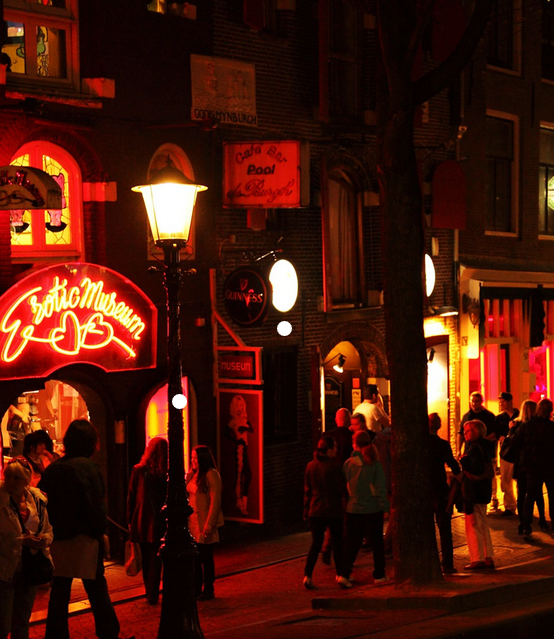 Praktijkonderzoek naar effectieve hulpverlening in de begeleiding van sekswerkers heb ditVoorwoord
“I can see you’re sad, 
even when you smile, 
even when you laugh. 
I can see it in your eyes, 
deep inside you wanna cry.” – Eminem 
Beste lezer,Voor u ligt het afstudeerrapport waar ik het laatste half jaar van mijn studie aan heb gewerkt met veel bloed, zweet en tranen. Mijn naam is Saskia van Buuren en ik hoop u een inkijkje te geven in wat mij de afgelopen maanden zo ontzettend heeft geïnspireerd. Ongeacht de uitslag, wil ik benoemen dat ik enorm veel heb geleerd over de seksbranche en ben ik erg blij dat ik de kans heb gekregen om mij hier een half jaar in te verdiepen. Ik ben op plekken geweest waar ik normaal nooit zou komen, en dit heeft mijn ogen geopend. Onderzoek doen naar deze doelgroep heeft mij geleerd om soms mijn eigen normen en waarden eens aan de kant te zetten, en open te staan voor andere perspectieven. Ik denk dat dit een kwaliteit is die een hulpverlener moet hebben, omdat je altijd verschillende soorten mensen met verschillende meningen zult begeleiden. Ik wil mijn opdrachtgever, Maria Kennis, onderzoekend docent bij het lectoraat ‘Integrale Veiligheid’ bedanken voor alle hulp en steun tijdens het onderzoek. Ten tweede wil ik mijn begeleidend docent Marjolein Beugels bedanken voor de fijne begeleiding gedurende dit half jaar. Zowel mijn opdrachtgever als mijn begeleidend docent hebben altijd goed en snel gereageerd op al mijn vragen en twijfels, en mede daardoor kan ik nu terugkijken op het resultaat: het eindrapport. Tevens wil ik Ina Koomen bedanken: prostitutie maatschappelijk werkster van de Maatschappelijke Opvang te ’s-Hertogenbosch. Altijd behulpzaam, geïnteresseerd en bereid om mee te denken voor het onderzoek. Daarnaast wil ik alle respondenten bedanken voor de tijd en energie die zij gestoken hebben in het beantwoorden van mijn interviewvragen. Zonder hen had ik dit onderzoek niet kunnen schrijven.Ook wil ik graag mijn afstudeermaatje Tiphaine bedanken voor het intensieve contact. Zij deed een onderzoek wat vergelijkbaar was met dat van mij. Zij keek weer vanuit een andere invalshoek naar de seksbranche. Samen lachen, samen huilen, maar nu zit het er toch echt op. Tot slot wil ik graag mijn lieve vriend Joost bedanken, omdat hij mij de gehele afstudeerperiode heeft gesteund. Wanneer ik weer eens doorsloeg in frustratie of stress, wist hij mij altijd weer rustig en gemotiveerd te krijgen: dat bewonder ik enorm! Ik wens u veel leesplezier!Saskia van BuurenCulemborg, 23 mei 2019SamenvattingDit afstudeeronderzoek is een onderdeel van het afstudeertraject ASH 2018/2019 en is geschreven ten behoeve van het lectoraat Integrale Veiligheid van Avans Hogeschool in samenwerking met de Maatschappelijke Opvang ’s-Hertogenbosch (Hierna: MO Den Bosch). Zij hebben in november 2018 subsidie gekregen van het ministerie voor het uitvoeren van het prostitutie uitstapprogramma RUPS. De medewerkers van de MO Den Bosch gaven aan nog weinig ervaring met de doelgroep sekswerkers te hebben, daarom is ervoor gekozen om onderzoek te doen naar wat effectief werkt in de begeleiding van sekswerkers. Hieruit is onderstaande onderzoeksvraag geformuleerd:Welke interventies en bejegening van een professional van RUPS II ‘s-Hertogenbosch zijn doeltreffend, in de begeleiding van een sekswerker?Het doel van dit onderzoek is om de uitvoerende partij RUPS II ’s-Hertogenbosch handvatten te geven om de contactfase en oriëntatiefase binnen het project zo deskundig en effectief mogelijk te realiseren, met als doel sekswerkers passende en effectieve begeleiding te bieden.Er is voor gekozen om kwalitatief onderzoek te doen, waarbij literatuuronderzoek en praktijkonderzoek is gedaan. Er zijn interviews afgenomen met beroepsprofessionals, ex-sekswerkers en ervaringsdeskundigen. Er is gekozen voor respondenten met verschillende achtergronden, om een zo’n gedegen mogelijk antwoord te geven op de onderzoeksvraag, belicht vanuit verschillende perspectieven en meningen. De conclusies van dit onderzoek is in grote lijnen als volgt: 
De interventies van een professional van RUPS II ‘s-Hertogenbosch die doeltreffend zijn voor sekswerkers zijn samenwerken met andere organisaties, een jobcoach inzetten, een ‘huiskamer’-gevoel creëren op een hulpverleningskantoor, (internet)veldwerk verrichten, het inzetten van een ervaringsdeskundige in de begeleiding, een steungroep opzetten en de focus van de begeleiding niet leggen op uitstappen uit sekswerk. De bejegening die doeltreffend is voor een professional van RUPS II ’s-Hertogenbosch zijn het werken vanuit de combinatie van de presentiebenadering en outreachend werken. Daarnaast is misschien de meest opvallende conclusie wel, dat alle geïnterviewde professionals die werken op basis van subsidie van RUPS, niet als (hoofd)doel hebben om sekswerkers uit te laten stappen. Echter is deze eindconclusie niet alleen relevant voor professionals van RUPS II ’s-Hertogenbosch, maar voor alle hulpverleners die werken met de doelgroep sekswerkers.Uit dit onderzoek zijn acht aanbevelingen voortgekomen. De eerste aanbeveling is, om de focus in de begeleiding niet te leggen op het uitstappen uit sekswerk. Uit het onderzoek blijkt namelijk dat sekswerkers dit zelf vaak (nog) niet hebben als hoofddoel, maar met andere hulpvragen naar een hulpverlener komen. De tweede aanbeveling is om te werken volgens de presentiebenadering. Deze aanbeveling is voortgekomen uit zowel literatuur- als praktijkonderzoek, en werkt goed samen met andere methodieken. Daarom is de derde aanbeveling om te werken volgens de methodiek ‘outreachend werken’, ook dit wordt aanbevolen door respondenten en bevestigd door literatuuronderzoek. De vierde aanbeveling is om een jobcoach in te zetten in de begeleiding, zodat sekswerkers (indien gewenst) sneller aan ander werk kunnen komen. De vijfde aanbeveling is het opzetten van een steungroep, waarin sekswerkers ervaringen kunnen delen met ‘collega’s’. De zesde aanbeveling is het inzetten van een ervaringsdeskundige, omdat sekswerkers aangeven zich beter begrepen te voelen door een ervaringsdeskundige, dan door een professional zonder ervaringskennis. De zevende aanbeveling is om samen te werken in een keten met andere organisaties, omdat er dan sneller praktische hulp geboden kan worden door professionals met de juiste expertise. Tot slot is de achtste aanbeveling om naast psychosociale ondersteuning, ook praktische hulpverlening te bieden, zoals onder andere helpen met het aanvragen van een uitkering. Dit kan betekenen om samen de post open te maken, maar ook bijvoorbeeld het aanvragen van een uitkering: concrete hulp, waar iemand direct iets aan heeft.Lijst met afkortingenIn dit verslag worden soms afkortingen gebruikt, om het begrijpelijk te maken vindt u hieronder een lijst met afkortingen.InleidingIn het kader van het afstudeertraject ASH 2018-2019, leerlijn AP340, is er een praktijkgericht onderzoek uitgevoerd vanuit Avans Hogeschool ’s-Hertogenbosch. Het onderzoek is gedaan in het kader van de opleiding Maatschappelijk Werk en Dienstverlening. Dit onderzoek is uitgevoerd in opdracht van het lectoraat Integrale Veiligheid, en ten behoeve van MO Den Bosch. Door middel van literatuuronderzoek en praktijkonderzoek, dat bestaat uit interviews met beroepsprofessionals, ex-sekswerkers en ervaringsdeskundigen, is er toegewerkt naar een antwoord op de hoofdvraag en bijbehorende geformuleerde deelvragen. Er zijn erg veel organisaties in Nederland die sekswerkers begeleiden, maar zij doen het allemaal op een andere manier. Wat is nou de meest effectieve manier? Dit is wat centraal staat in dit onderzoek, en zal dus worden onderzocht. De doelstelling van dit onderzoek is om medewerkers van MO Den Bosch handvatten aan te reiken om hun begeleidingstrajecten met sekswerkers zo effectief en doeltreffend mogelijk in te vullen. Wegens privacyredenen is bij sommige respondenten een pseudoniem beschreven en/of er voor gekozen alleen een voornaam weer te geven.Leeswijzer
Dit eindrapport bestaat uit een chronologische opbouw waarin alle fasen van het onderzoek aan bod komen. In hoofdstuk 1 wordt beschreven hoe de beroepspraktijk, organisatie en de doelgroep eruit ziet waar dit onderzoek op gebaseerd is. Ook wordt beschreven wie de opdrachtgever is. In hoofdstuk 2 wordt de aanleiding tot onderzoek beschreven, gevolgd door de probleemanalyse. Hieruit voortkomend zijn de hoofdvraag, deelvragen en doelstelling geformuleerd. Dit is te lezen in hoofdstuk 3. In hoofdstuk 4 wordt het onderzoekstype en de dataverzamelingsmethoden beschreven. Vervolgens wordt beschreven welke populatie wordt onderzocht en hoe er een steekproeftrekking wordt gedaan. Daarna wordt er schematisch weergegeven welke respondenten worden geïnterviewd, en wat hun achtergrond is. Tot slot wordt er in een operationalisatie tabel beschreven hoe er gekomen is tot concrete vragen om de interviews af te nemen. In hoofdstuk 5 worden de resultaten beschreven die uit het literatuuronderzoek en de interviews (praktijkonderzoek) zijn voortgekomen. Deelvraag 1 en deelvraag 2 worden beantwoord met literatuuronderzoek. Deelvraag 3 en 4 worden beantwoord met de uitspraken van de respondenten uit interviews. In hoofdstuk 6 staan de conclusies beschreven die voort zijn gekomen uit de resultaten. In de eerste paragraaf worden de deelconclusies van de deelvragen beschreven, in de tweede paragraaf wordt de eindconclusie beschreven die uiteindelijk antwoord geeft op de hoofdvraag. Hoofdstuk 7 is de discussie: hier wordt kritisch gekeken naar de kwaliteit van het onderzoek. De kwaliteit van het onderzoek is belangrijk voor de betrouwbaarheid van de informatie. Er is aan de hand van drie criteria gekeken naar de kwaliteit van dit onderzoek, deze worden beschreven in de paragrafen. De belangrijkste criteria ‘interne validiteit’ en ‘bruikbaarheid’ worden als eerste beschreven, gevolgd door het criteria ‘betrouwbaarheid’. In hoofdstuk 8 worden aanbevelingen gedaan voor de beroepspraktijk, die naar voren zijn gekomen in dit onderzoek. Er zal ook gekeken worden of dat de doelstelling van dit onderzoek behaald is. In hoofdstuk 9 wordt er uitleg gegeven over het beroepsproduct. Het beroepsproduct is voortgekomen uit dit uitgevoerde onderzoek/aanbevelingen. Vervolgens wordt de meerwaarde van het beroepsproduct voor de beroepspraktijk beschreven, en is er feedback gevraagd aan de opdrachtgever. Deze feedback is verwerkt in het beroepsproduct, en daar is tot slot kritisch op gereflecteerd. In hoofdstuk 10 wordt de kritische reflectie van de onderzoeker op het onderzoeksproces beschreven. Er wordt gereflecteerd op de onderzoekende houding en op de onderzoeksvaardigheden. Dit wordt onderbouwd door verschillende bronnen. Gedurende de reflectie is gebruikt gemaakt van het reflectiemodel van Korthagen, zie figuur 2. Tot slot vindt u de literatuurlijst en de bijlagen.Hoofdstuk 1: Sociaal agogische beroepspraktijk
Dit hoofdstuk beschrijft de beroepspraktijk, organisatie en doelgroep waar dit onderzoek op gebaseerd is. Ook wordt beschreven wie de opdrachtgever is.1.1 Beroepspraktijk en opdrachtgever
Dit onderzoek is uitgevoerd in opdracht van het Expertisecentrum Veiligheid van Avans Hogeschool. Het Expertisecentrum Veiligheid bestaat uit zes lectoraten, en deze belichten allen veiligheidsvraagstukken vanuit een eigen perspectief. Het Expertisecentrum Veiligheid stimuleert kennisontwikkeling en draagt bij aan de inhoudelijke kwaliteit van de opleidingen van Avans Hogeschool (Avans Hogeschool, z.d.). Eén lectoraat van de zes is het lectoraat Integrale Veiligheid. Eén van de projecten van dit lectoraat is het project ‘Positie sekswerkers’. De opdrachtgever van dit onderzoek is Maria Kennis. Zij is onderzoeker van het project ‘Positie sekswerkers’ en wil een methodiek ontwikkelen die op de doelgroep sekswerkers is afgestemd. Vierdejaarsstudenten van verschillende opleidingen werken in het kader van hun afstuderen mee aan dit onderzoek. Studenten kiezen zelf een thema dat aansluit op de seksbranche (Avans Hogeschool, z.d.).Op deze manier is ook dit onderzoek tot stand gekomen. Vanuit het onderzoek van Maria Kennis kwam de opdracht vrij om te kijken naar de juiste begeleidingswijze voor sekswerkers. Avans Hogeschool is de samenwerking aangegaan met de Maatschappelijke Opvang Den Bosch, die zich gaat richten op het projectplan RUPS II (Regeling Uitstapprogramma’s Prostituees II). RUPS is een uitstapprogramma voor prostituees: het biedt prostituees hulp en ondersteuning bij het stoppen met prostitutie. De Maatschappelijke Opvang ‘s-Hertogenbosch (hierna: MO Den Bosch) is een organisatie voor maatschappelijke opvang en vrouwenopvang in de regio Den Bosch. Bij kopje 1.2.1. wordt uitgebreid beschreven wat MO Den Bosch precies doet. Daarnaast maakt de onderzoeker deel uit van de kennisontwikkelingskring. Dit is een onderzoeksgroep vanuit het lectoraat Integrale Veiligheid, bestaande uit zeven studenten, Maria Kennis en iemand uit het werkveld die meer informatie wil opdoen over het onderwerp sekswerkers. De groepsleden komen elke twee weken bij elkaar, wisselen informatie uit over hun onderzoeken, maar gaan ook samen op werkbezoek en krijgen gastlessen van professionals en ervaringsdeskundigen binnen het sekswerk. Alle studenten die deel uit maken van de kennisontwikkelingskring doen onderzoek naar een thema dat betrekking heeft op de seksbranche. 1.2 De doelgroep
De doelgroep waar dit onderzoek zich op richt is de doelgroep professionals die begeleiding bieden aan sekswerkers. Voor een uitleg van de definitie van het woord ‘sekswerkers’ die in dit onderzoek wordt verstaan, wordt verwezen naar de begripsafbakening in paragraaf 3.5 (hier staan ook definities van andere woorden). Dit onderzoek heeft tot doel om de uitvoerende partij van RUPS II in ’s-Hertogenbosch handvatten te bieden in de uitvoering van het RUPS project. RUPS II in ’s-Hertogenbosch is in november 2018 pas opgestart. In de aanleiding tot onderzoek staat beschreven dat de medewerkers van dit RUPS project nog zoekende zijn naar een specifieke werkwijze voor de begeleiding van sekswerkers, omdat zij naar eigen zeggen nog niet voldoende ervaring hebben met deze doelgroep. De organisatie die hierin het meest actief is, is MO Den Bosch. 1.2.1 MO Den Bosch
De Maatschappelijke Opvang Den Bosch (MO den Bosch) is een organisatie voor maatschappelijke opvang en vrouwenopvang in de regio Den Bosch. MO Den Bosch begeleidt mensen met complexe problematiek, die dak-/thuisloos zijn of met relationeel geweld te maken hebben gehad (MO Den Bosch, z.d.). Daarnaast begeleiden zij ook Nederlandse en buitenlandse slachtoffers van mensenhandel (en hun kinderen). In 2017 zijn er 500 mensen begeleidt naar een zelfstandiger bestaan. De ervaring leert hen dat grip krijgen en houden op het leven niet altijd makkelijk is. Bij MO Den Bosch wordt er gekeken naar de mens in zijn of haar unieke situatie en worden er samen met de cliënt doelen opgesteld. De relatie tussen cliënt en professional is altijd gefundeerd op wederzijds vertrouwen en respect, en daarbij wordt vooral vertrouwd op de eigen kracht, talenten en mogelijkheden van de cliënt. 1.2.2 RUPS
Sinds november 2018 krijgt MO Den Bosch subsidie voor de uitvoering van RUPS: Regionaal Uitstapprogramma Prostituees. Volgens Overheid.nl (2018), is de definitie van een uitstapprogramma, een regionaal programma waarbinnen begeleiding van prostituees plaatsvindt bij het vinden van werk of dagbesteding buiten de prostitutie (Overheid, 2018). Hoofdstuk 2: Aanleiding tot onderzoek en probleemanalyse
In dit hoofdstuk wordt de aanleiding tot onderzoek beschreven, gevolgd door de probleemanalyse. Hieruit voortkomend zijn de hoofdvraag, deelvragen en doelstelling geformuleerd. Dit is te lezen in hoofdstuk 3. 2.1 Aanleiding tot onderzoek
In regio ’s-Hertogenbosch was voorheen nog geen uitstapprogramma voor prostitutie beschikbaar. Met RUPS II wil de MO Den Bosch met hun samenwerkingspartners (GGD, Avans Hogeschool, Veilig Thuis, ervaringsdeskundigen en gemeente ’s-Hertogenbosch) hier verandering in brengen. Maar waarom is het een probleem en waarom wordt het nu aangepakt, en niet tien jaar geleden? De vrouwenopvang van MO Den Bosch kreeg de laatste tijd signalen van RUPS in Eindhoven en Tilburg dat er vrouwen waren in ‘s-Hertogenbosch, die behoefte hadden aan hulpverlening met betrekking tot prostitutie (I. Koomen, persoonlijke communicatie, 7 februari 2019). Hier wordt dieper op ingegaan in de analyse. RUPS II ’s-Hertogenbosch gaat zich het komende jaar met name richten op de contactfase en de oriëntatiefase. De contactfase gaat over het opzetten van veldwerk. Dit houdt in dat er contact gezocht wordt met sekswerkers en er wordt uitleg gegeven over de mogelijkheden om uit te stappen. Momenteel zijn veel sekswerkers die vanuit huis werken nog niet in beeld. Daarnaast wordt er in de oriëntatiefase samen met de sekswerker een inventarisatie gemaakt over de stappen die gezet moeten worden om uit te stappen. Dit is belangrijk zodat de sekswerker in kwestie weet wat er moet gebeuren om uit te stappen, en welke consequenties daarbij horen. Ook is het van belang dat de sekswerker de tijd neemt om een gedegen besluit te nemen. Binnen het jaar is het streven om ondersteuning te bieden aan 5 sekswerkers. Vervolgens zal er binnen RUPS II ‘s-Hertogenbosch toegewerkt worden naar de uitvoeringsfase en de nazorgfase. Medewerkers van MO Den Bosch zijn momenteel nog zoekende naar een effectieve begeleidingsmethode, en naar de behoeften die sekswerkers hebben op het gebied van hulpverlening. Daarom gaan de onderzoekers zich richten op wat effectief is qua begeleiding in de contactfase en oriëntatiefase. Hoe kunnen deze zo goed mogelijk vorm gegeven worden? Naar aanleiding hiervan is een hoofdvraag en doelstelling voor het onderzoek geformuleerd.  2.2 Probleemanalyse
De aanleiding van het vraagstuk komt voort uit het project RUPS II. In ‘s-Hertogenbosch was er tot voor kort nog geen uitstapprogramma voor prostituees. MO Den Bosch heeft in 2018 een subsidieaanvraag gedaan om een uitstapprogramma te realiseren. MO Den Bosch heeft een Vrouwenopvang, waar onder andere vrouwen vanuit de prostitutie komen en worden begeleid. Ina Koomen, prostitutie maatschappelijk werkster voor RUPS II: ‘De vrouwen die we hier in de opvang begeleiden geven een signaal, maar ook het feit dat medewerkers van RUPS in Eindhoven en Tilburg aangaven dat er vrouwen in ‘s-Hertogenbosch waren die hulp wilden (I. Koomen, persoonlijke communicatie, 7 februari 2019). RUPS bestond toen alleen nog niet in ‘s-Hertogenbosch’. Genoeg signalen, maar tot voor kort dus nog geen aanbod. ‘Jarenlang was er geen uitstapprogramma, nu is daar verandering in gekomen’ (I. Koomen, persoonlijke communicatie, 7 februari 2019). Daarnaast is er in een jaarevaluatie van RUPS naar voren gekomen dat RUPS nog niet landelijk geheel dekkend was (Timmermans, Kuin, & Van Leerdam, 2018). Dit is ook te zien in figuur 1. Medewerkers van MO Den Bosch hebben hun kans gegrepen en een subsidieaanvraag gedaan, om RUPS II ook in regio ‘s-Hertogenbosch te realiseren. Ook Dorien Jaartsveld, coördinator van RUPS II ‘s-Hertogenbosch, benoemt dat uit ervaring blijkt dat prostituees in de opvang terecht komen omdat zij aan de voorkant niet de juiste hulp hebben gevonden/gekregen (D. Jaartsveld, persoonlijke communicatie, 9 februari 2019). Na in gesprek geweest te zijn met Ina Koomen en Dorien Jaartsveld van RUPS II ‘s-Hertogenbosch, kwam naar voren dat zij nog erg zoekende zijn naar hoe zij het project gaan vormgeven. Er wordt gewerkt vanuit de fasen van RUPS: de contactfase, oriëntatiefase, uitvoeringsfase en nazorgfase. Deze fasen zijn landelijk bepaald en worden als kader gesteld voor het ministerie van Justitie en Veiligheid (D. Jaartsveld, persoonlijke communicatie, 9 februari 2019). In het eerste jaar waarvoor subsidie is gegeven voor RUPS II in ‘s-Hertogenbosch wordt vooral gefocust op de contactfase en de oriëntatiefase. De reden hiervoor is dat uit ervaring van andere RUPS aanbieders blijkt dat het te hoog gegrepen is om meteen in te zetten op de andere fasen (D. Jaartsveld, persoonlijke communicatie, 9 februari 2019). Deze fasen worden wel uitgevoerd als dat gevraagd wordt, maar daar ligt vooralsnog niet de focus op. Door te focussen op de eerste twee fasen (de contactfase en oriëntatiefase) wordt er ruimte gecreëerd voor de medewerkers van RUPS II ’s-Hertogenbosch om zich te ontwikkelen en vanaf het begin de begeleiding zorgvuldig aan te pakken. Met ontwikkelen wordt bedoeld: een goed lopende, effectieve begeleiding opstarten. Hieruit vloeit voor de onderzoeker de doelstelling voort om RUPS II handvatten te geven om de contactfase en oriëntatiefase binnen het project zo deskundig en effectief mogelijk te realiseren: wat is hiervoor nodig?Hoe zien de fasen waarom het draait er nou precies uit? In de contactfase wordt contact gezocht met de sekswerker en uitleg gegeven over de mogelijkheden om uit te stappen. In de oriëntatiefase wordt samen met de sekswerker een inventarisatie gemaakt van de stappen die gezet moeten worden om uit te kunnen stappen. Doelen worden besproken en samen wordt bekeken hoe hieraan te werken. Ook is het van belang dat de sekswerker de tijd neemt om een gedegen besluit te nemen. Indien noodzakelijk kan de sekswerker samen met de prostitutie maatschappelijk werker een beroep doen op opvang of de maatschappelijk werkers voor verdere ondersteuning (Projectplan RUPS II, Maatschappelijke Opvang Den Bosch, 2018). Het maakt voor deelname aan het uitstapprogramma niet uit of de deelnemer vrijwillig in de prostitutie werkt of door dwang in de prostitutie terecht is gekomen (RUPS, z.d.). Iedereen kan bij RUPS terecht, of dit nou gaat om sekswerkers die in een club werken, via het internet, achter het raam werken, als escort, etc. (RUPS, z.d.). Wanneer wordt gestart met het uitstapprogramma krijgt de deelnemer een maatschappelijk werker. Deze maatschappelijk werker gaat helpen bij het stoppen met sekswerk. Er wordt advies gegeven en hulp gegeven bij het regelen van praktische zaken die erbij komen kijken, zoals: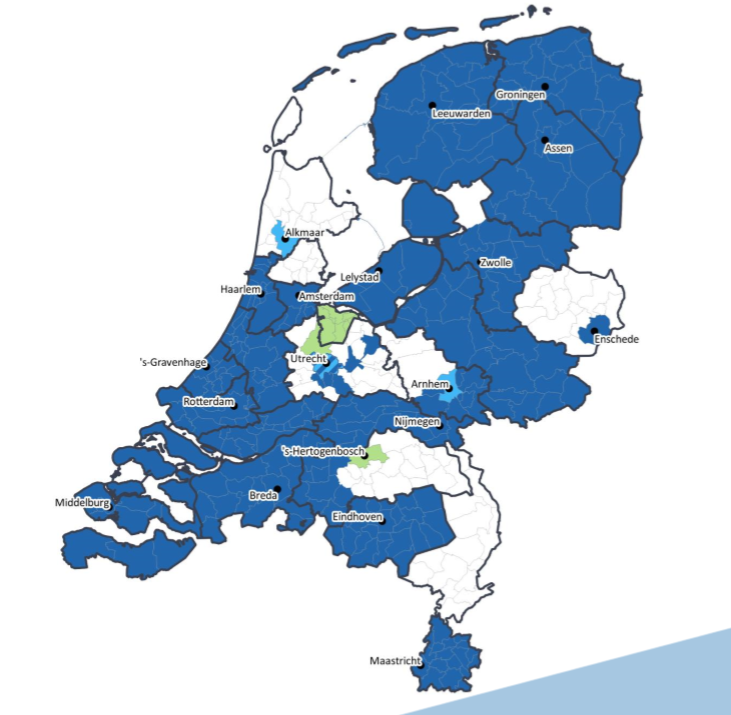 Het zoeken van woonruimte;Het regelen van je geldzaken; Het zoeken naar een studie of baan;Hulp bij het afkicken van een (eventuele) verslaving (RUPS, z.d.). 
Op figuur 1 hiernaast is te zien waar in Nederland RUPS al actief is, en waar (nog) niet. De witte gedeelten worden/werden nog niet bediend. Uit de afbeelding blijkt dat ‘s-Hertogenbosch hier ook onder valt. Om RUPS landelijk dekkend te maken, was het dus van belang om in ‘s-Hertogenbosch ook een uitstapprogramma te realiseren/subsidiëren. Deze afbeelding is afkomstig van de evaluatie uitstapprogramma’s prostitutie (Timmermans, Kuin, & Van Leerdam, 2018).Het is dus duidelijk hoe dekkend RUPS momenteel is wanneer gekeken wordt naar heel Nederland. Ten behoeve van RUPS ‘s-Hertogenbosch is het vooral interessant om te onderzoeken hoe andere regio’s het RUPS project uitvoeren, en wat de meest effectieve manier van begeleiden is. Hierbij wordt gekeken naar bejegening, acties en interventies die het meest doeltreffend zijn in de begeleiding van sekswerkers die overwegen om uit te stappen. De uitvoerders van RUPS II ‘s-Hertogenbosch geven aan dat het ze handvatten nodig hebben en nog zoekende zijn naar een juiste uitvoering van (in eerste instantie) de contactfase en oriëntatiefase. Daar speelt het onderzoek juist op in, om het grondig te onderzoeken zodat het direct aansluit op waar de praktijk om vraagt. In dit geval zijn dat dus handvatten en tools om de contactfase en oriëntatiefase zo deskundig mogelijk te realiseren en uit te voeren. Om te onderzoeken welke handvatten medewerkers van RUPS II nodig hebben om de contactfase en oriëntatiefase zo deskundig en effectief mogelijk te realiseren, is het van belang om te weten hoe ver de medewerkers van MO Den Bosch al zijn. Hiermee wordt bedoeld: wat zijn de ervaringen? Na drie maanden uitvoering te hebben gegeven aan RUPS zijn de antwoorden als volgt weergegeven in tabel 1.   Tabel 1: Drie maanden RUPS ’s-Hertogenbosch in uitvoeringZoals hierboven beschreven, is het vraagstuk vanuit de medewerkers van RUPS II ‘s-Hertogenbosch om handvatten te krijgen op de elementen waar zij nog tegenaan lopen. Op dit moment is dat vooral nog de contactfase, maar in de komende maanden zullen zij zich bezig gaan houden met de uitvoering van de oriëntatiefase, en logischerwijs zullen de uitvoeringsfase en nazorgfase hierop volgen. De focus van dit onderzoek ligt met name op de eerste twee fasen, omdat dat de vraag is die uit de praktijk voortkomt. De werkwijze/methodiek die de prostitutie maatschappelijk werkster van RUPS II (Ina Koomen) hanteert in de begeleiding van cliënten is de presentiebenadering van Baart. Bij de presentiebenadering heeft de hulpverlener een houding van volledige acceptatie van de ander. Door als hulpverlener de ander (cliënt) als volwaardig mens te benaderen, zien ze hun eigen kracht weer en krijgen ze vertrouwen in de mogelijkheid om hun leven weer op een zinvolle manier in te vullen. Dat maakt ruimte voor wensen en verandering (Movisie, 2016). Karakteristiek voor de presentiebenadering is: er zijn voor de ander, alles draait om de goede en nabije relatie, om zorg, om de waardigheid van de ander, erkenning van hoe de ander is, om wederzijdsheid en om niemand ooit af te schrijven (Baart, 2011). De keuze voor de presentiebenadering komt voort uit de werkwijze van de MO Den Bosch. Daarnaast benoemt Koomen dat een lange adem en het blijven investeren van belang zijn binnen haar functie als prostitutie maatschappelijk werkster. Ook past ze krachtwerk toe als werkwijze (I. Koomen, persoonlijke communicatie, 7 februari 2019). Er is voor RUPS geen specifieke werkwijze of methodiek uitgeschreven. Iedere RUPS zal daarin zijn eigen visie en werkwijze ontwikkelen of reeds ontwikkeld hebben. Ina benoemt dat zij werkt vanuit de presentiebenadering, omdat zij verwacht dat dit een werkende methode is en omdat ze vanuit haar werk bij MO Den Bosch ook volgens presentiebenadering werkt. Ook Dorien Jaartsveld, coördinator van RUPS II, sluit aan bij Ina Koomen; zij werkt ook vanuit de presentiebenadering. Echter kan noch Ina noch Dorien benoemen dat dit een bewezen of aansluitende methode/benadering is voor sekswerkers. RUPS II ‘s-Hertogenbosch staat wat betreft methodiek hiermee dus nog in de kinderschoenen. Er wordt tot op heden geen wetenschappelijk ondersteunde methodiek of benadering toegepast die relevant lijkt te zijn voor begeleiding van sekswerkers. In andere delen van Nederland is RUPS al langer een feit. In Breda is RUPS sinds 2010 actief. Het Instituut voor Maatschappelijk Welzijn (IMW) in Breda en Surplus Welzijn zijn in samenwerking met de gemeente Breda gestart met de uitvoering van een innovatieve pilot gericht op het ontwikkelen en uittesten van een regionaal uitstapprogramma voor prostituees (RUPS) (Van Berkel, Verwoerd, Bakker, & Jong, 2011). Zij hebben een methodiekbeschrijving gemaakt gericht op de specifieke doelgroep: sekswerkers. Een aantal methodische kenmerken zijn hierin beschreven. Zo wordt er individueel gecoacht waarbij oprechte aandacht en ruimte is voor persoonlijk contact zonder oordeel. Daarnaast wordt er integraal gewerkt. Dit houdt in dat alle leefgebieden van een cliënt in samenhang worden aangepakt. Er wordt outreachend gewerkt: de GGD, commerciële zedenpolitie en Sociale Zaken van de gemeente maken prostituees attent op de mogelijkheden en meerwaarde van RUPS. Daarnaast werken RUPS-medewerkers zelf ook outreachend, door niet altijd op kantoor te werken maar juist de deur uit te gaan. Tot slot is empowerment is ook een belangrijk onderdeel in de coaching. De nadruk ligt op een positieve benadering, het opsporen en versterken van eigen krachten van deelnemers (Van Berkel et al., 2011).Voor een beschrijving van de methodieken presentiebenadering en outreachend werken, wordt verwezen naar bijlage 1.Of deze werkwijze doeltreffend is, is echter nog maar de vraag. Dit is iets wat verder onderzocht zal worden in dit onderzoek. Het onderzoek wordt uitgevoerd ten behoeve van de medewerkers van RUPS II ‘s-Hertogenbosch. Zoals hierboven beschreven, hebben zij echter nog geen passende werkwijze ontwikkeld voor het begeleiden van sekswerkers. Het is wel van belang om te weten wat een passende werkwijze is om sekswerkers te begeleiden, omdat op deze manier de contactfase en oriëntatiefase zo deskundig en effectief mogelijk uitgevoerd kunnen worden.  Uit een interview met een vrouw die jarenlang gedwongen gewerkt heeft in de prostitutie blijkt dat zij weinig relevante hulp heeft gehad van hulpverleners (Naomi, persoonlijke communicatie, 31 januari 2019). Dit kwam met name doordat zij zelf niet openstond voor hulp, en omdat zij geen openheid van zaken gaf over het feit dat ze werd gedwongen om het werk te doen. Toen zij eenmaal in contact kwam met een hulpverlener van het Leger des Heils, hebben ze als eerste een uitkering aangevraagd. Deze procedure duurde veel te lang in haar ogen, namelijk 8 maanden. Ze geeft ook aan dat een uitkering het eerste punt is wat geregeld moet worden, want zonder geld kun je ook niet stoppen met het werk (Naomi, persoonlijke communicatie, 31 januari 2019). De prostitutie maatschappelijk werkster van RUPS ‘s-Hertogenbosch geeft aan dat zij een samenwerkingsverband hebben met de Weener XL - het werk- en ontwikkelbedrijf van gemeente ‘s-Hertogenbosch. Dit samenwerkingsverband houdt in dat er sneller uitkeringen aangevraagd kunnen worden voor vrouwen die begeleid worden door medewerkers van RUPS II ‘s-Hertogenbosch (I. Koomen, persoonlijke communicatie, 7 februari 2019). Ook gaf Naomi aan dat het fijn was dat er mensen van het Leger des Heils kaartjes uitdeelden. Het kaartje heeft een maand in haar tas gezeten, maar toen heeft ze toch contact opgenomen. Het is fijn om te weten dat ze bestaan en dat er wel hulp is (Naomi, persoonlijke communicatie, 31 januari 2019).Hoofdstuk 3: Opzet van het onderzoek
In de hoofdstukken hieraan voorafgaand is de situatie van dit onderzoek neergezet. Nu helder is wat de aanleiding tot onderzoek is en wat eruit de probleemanalyse is voortgekomen, volgen de hoofdvraag, deelvragen en doelstelling. 3.1 Hoofdvraag
Dit onderzoek geeft antwoord op de geformuleerde hoofdvraag: 3.2 Deelvragen
Welke interventies van een professional zijn doeltreffend volgens literatuuronderzoek in de begeleiding van sekswerkers?Welke bejegening van een professional is doeltreffend volgens literatuuronderzoek in de begeleiding van sekswerkers?Welke interventies van een professional zijn doeltreffend volgens praktijkonderzoek in de begeleiding van sekswerkers?Welke bejegening van een professional is doeltreffend volgens praktijkonderzoek in de begeleiding van sekswerkers?3.3 Doelstelling
Het doel van dit onderzoek is om de uitvoerende partij RUPS II ’s-Hertogenbosch handvatten geven om de contactfase en oriëntatiefase binnen het project zo deskundig en effectief mogelijk te realiseren, met als doel sekswerkers passende en effectieve begeleiding te bieden.3.4 BegripsafbakeningBejegening: hieronder wordt de manier verstaan waarop je een cliënt benadert (Brinkman, 2010). Interventies: een interventie is een actieve, bewuste en geplande ingreep om het functioneren te verbeteren (Remmerswaal, 2013).Maatwerk: toegespitst op de specifieke behoeften en benodigdheden van de cliënten. Maatwerk houdt in dat de professional voldoende tijd krijgt om cliënten te begeleiden, de ruimte krijgt om zelf beslissingen te nemen en budgetten in te zetten, de vaardigheden heeft om een ander soort gesprekken te voeren en voldoende kennis heeft van verschillende levensdomeinen en van bewezen effectieve interventies (Movisie, 2017).Ondersteuning: bescherming, begeleiding en/of hulp bieden (Stevens, z.d.)Sekswerker: prostituee; het tegen betaling ter beschikking stellen van het lichaam voor het seksuele genot van een ander. Onder sekswerkers worden alle beroepen verstaan waarbij erotische handelingen worden verricht. Bijvoorbeeld: raamprostituees, high class escort, werkers in een seksclub, erotische massage (Heemelaar, 2008). Prostituee: degene die zich beschikbaar stelt voor het verrichten van seksuele handelingen met een ander tegen betaling (Overheid.nl, 2018).RUPS II: Regeling Uitstapprogramma’s Prostituees II (Projectplan RUPS II, Maatschappelijke Opvang Den Bosch, 2018). Uitstapprogramma: een regionaal programma waarbinnen begeleiding van prostituees plaatsvindt bij het vinden van werk of dagbesteding buiten de prostitutie (Overheid.nl, 2018).Contactfase: in de contactfase wordt contact gezocht met de sekswerker en uitleg gegeven over de mogelijkheden om uit te stappen (Projectplan RUPS II, Maatschappelijke Opvang Den Bosch, 2018). Oriëntatiefase: in de oriëntatiefase wordt samen met de sekswerker een inventarisatie gemaakt over de stappen die gezet moeten worden om uit te kunnen stappen. Doelen worden besproken en samen wordt bekeken hoe hieraan te werken. Ook is het van belang dat de sekswerker de tijd neemt om een gedegen besluit te nemen. Indien noodzakelijk kan de sekswerkers samen met de prostitutie maatschappelijk werker een beroep doen op onze opvang (vrouwenopvang van MO Den Bosch) of onze maatschappelijk werkers voor verdere ondersteuning (Projectplan RUPS II, Maatschappelijke Opvang Den Bosch, 2018). Hoofdstuk 4: Onderzoeksontwerp
In dit hoofdstuk wordt het onderzoekstype en de dataverzamelingsmethoden beschreven. Vervolgens wordt beschreven welke populatie wordt onderzocht en hoe er een steekproeftrekking wordt gedaan. Daarna wordt er schematisch weergegeven welke respondenten worden geïnterviewd, en wat hun achtergrond is. Tot slot wordt er in een operationalisatie tabel beschreven hoe er gekomen is tot concrete vragen om de interviews af te nemen. 4.1 Onderzoekstype
Op basis van de hoofdvraag en doelstelling zal er praktijkonderzoek worden uitgevoerd, omdat het onderzoek is gericht op het geven van handvatten aan professionals in de praktijk. ‘’Praktijkonderzoek in zorg en welzijn is onderzoek dat wordt uitgevoerd door zorg- en dienstverleners, waarbij op systematische wijze in interactie met de omgeving antwoorden verkregen worden op vragen die ontstaan in de eigen beroepspraktijk en gericht zijn op verbetering van de praktijk’’ (Van der Donk & Van Lanen, 2015, p. 28). De uitvoerders van RUPS II zijn pas recentelijk (november 2018) begonnen aan de uitvoering van het RUPS-project. Medewerkers geven aan nog weinig tot onvoldoende ervaring te hebben met de doelgroep sekswerkers  (I. Koomen, persoonlijke communicatie, 7 februari 2019). Zoals in de analyse onderzocht is, zijn er in Nederland al meer RUPS-projecten, maar hebben deze allemaal een eigen ontwikkelde werkwijze. Daarom is het van belang om te onderzoeken welke werkwijze het meest effectief is en wat het beste aansluit bij de doelgroep sekswerkers. Er is gekozen voor kwalitatief onderzoek. Dit is een methode waarbij in het ‘veld’ onderzoek wordt uitgevoerd. Bij kwalitatief onderzoek worden onderzoekseenheden in de omgeving als geheel onderzocht (Verhoeven, 2014). Het is de bedoeling om meer gedetailleerde informatie van deelnemers te verkrijgen, het gaat om betekenis (Van der Donk & Van Lanen, 2015). Er is gekozen voor kwalitatief onderzoek, omdat de onderzoeker erachter wil komen welke bejegening en interventies passend zijn voor de doelgroep sekswerkers. Er wordt bij dataverzameling dan vooral gekeken naar ervaringen van sekswerkers en professionals. Wat werkt het beste? De beleving staat hierbij centraal. Omdat in alle RUPS-projecten door Nederland verschillend wordt gewerkt, is het interessant om te kijken waar de overeenkomsten en verschillen liggen; en natuurlijk wat het beste aansluit. Dit is iets wat sekswerkers en professionals kunnen aangeven vanuit eigen ervaringen. Wanneer deze resultaten worden gedeeld met medewerkers van RUPS II ‘s-Hertogenbosch, krijgen zij meer inzicht in ervaringen van RUPS-medewerkers uit andere delen van het land. Het doel is uiteraard om hen effectiever en succesvoller sekswerkers te laten begeleiden in de toekomst. De hoofdvraag is opgedeeld in vier deelvragen, waarbij er een splitsing wordt gemaakt tussen doeltreffende bejegening en interventies volgens literatuuronderzoek, en doeltreffende bejegening en interventies volgens praktijkonderzoek. 4.2 Dataverzamelingsmethoden

De kwalitatieve dataverzamelingsmethoden die gebruikt worden om het onderzoek het beste uit te voeren zijn het afnemen van interviews en het doen van kwalitatief bureauonderzoek.  4.2.1 Interview
Een interview is een vraaggesprek waarin de beleving van de geïnterviewde(n) vooropstaat. Het heeft tot doel informatie te verzamelen over een bepaald onderwerp (Verhoeven, 2014). Er is voor gekozen om te gaan werken met open interviews. Bij een open interview is er een vaststaande lijst met onderwerpen (topiclijst). Er is nog steeds alle ruimte voor de eigen inbreng van de respondent. Hierbij wordt ingespeeld op de antwoorden van de respondent (Verhoeven, 2014). Omdat dit onderzoek gebaseerd is op een complex en gevoelig onderwerp, is een open interview een goede onderzoeksmethode. Daarnaast zijn er in dit onderzoek al een aantal interviews afgenomen met zowel (ex)sekswerkers als professionals. De beleving en motieven van de respondenten zijn erg van belang, omdat dit uiteindelijk de hoofdvraag zal beantwoorden (Verhoeven,  2014). Het is namelijk nodig om te weten wat een sekswerker nodig heeft qua maatwerkondersteuning, om een aanbeveling te doen voor een professional. 4.2.2 Kwalitatief bureauonderzoek 
Er wordt literatuur- en archiefonderzoek gedaan om twee deelvragen te beantwoorden. Volgens Verhoeven (2014), wordt een gedegen onderzoek altijd met literatuuronderzoek uitgevoerd. Voorafgaand aan het ‘hoofdonderzoek’, is het raadzaam om na te gaan of er al eerder onderzoek is gedaan naar het onderwerp (Verhoeven, 2014). Binnen literatuuronderzoek wordt er onderscheid gemaakt tussen primaire literatuur, secundaire literatuur, grijze literatuur en tertiaire literatuur (Verhoeven, 2014). In dit onderzoek zal vooral gezocht worden naar secundaire literatuur en grijze literatuur. Secundaire literatuur betreft geen nieuw onderwerp, maar is literatuur waarin door andere auteurs over al behandelde onderwerpen wordt gerapporteerd, bijvoorbeeld op basis van nieuwe inzichten of onderzoek (Verhoeven, 2014). Gezien de doelstelling, waarin gezocht wordt naar handvatten voor professionals van RUPS II in ‘s-Hertogenbosch, wordt er literatuur gezocht naar hoe professionals in andere steden/landen te werk gaan met dezelfde doelgroep. Grijze literatuur is literatuur die bestaat uit boeken, rapporten en verslagen die niet in gangbare boekcollecties zijn opgenomen (Verhoeven, 2014). Tot zover in het onderzoek is er met name gebruik gemaakt van beleidsstukken/rapporten van betrokken instellingen. 4.3 Populatie en steekproef4.3.1 Populatie
De populatie is de groep mensen waarover uitspraken worden gedaan in het kader van het praktijkonderzoek (Van der Donk & Van Lanen, 2015). De populatie in dit onderzoek bestaat uit ervaringsdeskundigen, ex-sekswerkers en beroepsprofessionals die sekswerkers begeleiden. Deze populatie is zo groot dat zij niet allen bij het onderzoek betrokken kunnen worden, daarom is het noodzaak dat er gewerkt wordt met een steekproef: een kleine groep die een afspiegeling is van de grotere groep (Van der Donk & Van Lanen, 2015). De grootte van de populatie wordt van tevoren niet vastgesteld, omdat nog niet bekend is hoeveel respondenten die worden benaderd daadwerkelijk mee zullen werken aan het onderzoek. Het is bij kwalitatief onderzoek ook minder van belang hoeveel respondenten er participeren, daarentegen is wel het informatiegehalte van de gegevens belangrijk (Verhoeven, 2014). Vooral de eigen ervaringen van de respondenten is van belang in dit onderzoek, daarom is dit een geschikte manier van dataverzameling. 4.3.2 Steekproef 
Er wordt gebruik gemaakt van een selecte steekproeftrekking. Dit betekent dat de selectie van respondenten niet gebaseerd is op toeval, maar op overwegingen van de onderzoeker zelf (Van der Donk & Van Lanen, 2015). Omdat de populatie in dit onderzoek zo groot is, en sommige sekswerkers en ex-sekswerkers moeilijk te bereiken zijn, is de enige mogelijkheid van het samenstellen van de steekproef om convenience sampling toe te passen. Er worden dan mensen geselecteerd die eenvoudig te benaderen zijn of bekend zijn bij de onderzoeker (Van der Donk & Van Lanen, 2015). De steekproef wordt bepaald door willekeurig selecteren uit de verzamelde data. 4.4 Respondenten 
4.4.1 Respondenten onderverdeeld in categorieën 

De respondenten die voor dit onderzoek zijn geïnterviewd, zijn professionals die sekswerkers begeleiden, ex-sekswerkers en ervaringsdeskundigen. Er is gekozen voor verschillende doelgroepen, omdat ex-sekswerkers en ervaringsdeskundigen kunnen aangeven wat zij fijn vonden op het moment dat zij begeleid werden, maar daarnaast ook voor professionals omdat zij uit ervaring ook weten wat goed werkt in de begeleiding met sekswerkers en wat niet. Door middel van de kennisontwikkelingskring waaraan wordt deelgenomen voor dit onderzoek, is er contact gelegd met een aantal respondenten; met name ervaringsdeskundigen en ex-sekswerkers. Verder heeft de onderzoeker alle hulpverleningsorganisaties in Nederland benaderd, die sekswerkers begeleiden. Een aantal interviews heeft plaatsgevonden op locatie, sommige interviews op de Onderwijsboulevard van Avans Hogeschool, daarnaast zijn er nog telefonische interviews geweest of per e-mail. Het aantal respondenten wordt hieronder als volgt weergegeven:Tabel 2: Aantal + soort respondenten4.4.2 Beschrijving van de respondenten
In tabel 3 is per respondent een korte beschrijving van zijn/haar achtergrond beschreven. Hier is voor gekozen, omdat het een om een vrij grote groep respondenten gaat. Wegens privacyredenen is bij sommige respondenten een pseudoniem beschreven en/of er voor gekozen alleen een voornaam weer te geven.Tabel 3: Beschrijving respondenten4.5 Data analysemethode
Er zijn – zoals hierboven beschreven – open interviews afgenomen. Dit is minder gestructureerde data, en heeft daarom veel tekst opgeleverd. Om een beeld te krijgen van de manier waarop verschillende personen een open vraag beantwoord hebben, is er voor gekozen om de antwoorden op deze vraag horizontaal te vergelijken (Van der Donk & Van Lanen, 2015). Alle antwoorden die op de open vragen gegeven zijn, worden naast elkaar gezet. De onderzoeker kijkt hierbij naar opmerkelijke verschillen en overeenkomsten (Van der Donk & Van Lanen, 2015). Deze informatie wordt vervolgens weer genoteerd en samengevat, zodat de grote bulk met data kernachtig en inzichtelijk wordt. De relevante informatie wordt weergegeven in hoofdstuk 5: Resultaten. 4.6 Operationaliseren
Om te komen tot concrete topics is er een operationaliseringschema gemaakt per soort deelvraag. Twee deelvragen zijn gericht op doeltreffende interventies in de begeleiding van sekswerkers, en twee deelvragen op een doeltreffende bejegening bij sekswerkers. Daarom is ervoor gekozen om twee operationaliseringschema’s te maken. Door concreet te maken wat precies nuttig is om te vragen voor dit onderzoek, hebben de operationaliseringschema’s ervoor gezorgd dat de informatie die is vergaard bij respondenten, goed aansluit bij dit onderzoek. Op deze manier kan de hoofdvraag beantwoord worden. Tabel 4: Operationalisatie interventiesTabel 5: Operationalisatie bejegeningHoofdstuk 5: Resultaten
In dit hoofdstuk worden de resultaten beschreven die uit het literatuuronderzoek en de interviews zijn voortgekomen. Deelvraag 1 en deelvraag 2 worden beantwoord met literatuuronderzoek. Deelvraag 3 en 4 worden beantwoord met de uitspraken van de respondenten uit interviews. 5.1 Resultaten literatuuronderzoek


5.1.1 Deelvraag 1
Werken in de prostitutie kan risico’s met zich meebrengen; zowel op fysiek als mentaal vlak. Daarom is er in Nederland zorg en hulpverlening die toegespitst is op mensen die werkzaam zijn in de seksbranche (Centrum voor criminaliteitspreventie en veiligheid, 2018). Voorbeelden van deze zorg en hulpverlening zijn:Gezondheidszorg: denk hierbij aan SOA-testen of lichamelijke klachten Psychosociale hulp: dit kan uiteenlopen van weerbaarheidstrainingen tot therapie bij een psycholoog, tot hulp bij een verslavingJuridische of financiële hulp: hulp bij de boekhouding (of eventueel juridische hulp voor bijvoorbeeld rechtszaken) (Centrum voor criminaliteitspreventie en veiligheid, 2018) Dit zijn (doeltreffende) interventies die een professional kan bieden in de begeleiding van een sekswerker (Centrum voor criminaliteitspreventie en veiligheid, 2018). Bij het stoppen met sekswerk loopt de sekswerker vaak tegen praktische problemen aan. Dit zijn vaak problemen als: psychische of verslavingsproblematiek, huisvesting, verlies van inkomen, gat op het cv of een klein sociaal netwerk buiten de prostitutie. Wanneer op zulke momenten geen hulp wordt geboden, is de kans op terugkeer in de prostitutie enorm groot (Centrum voor criminaliteitspreventie en veiligheid, 2018). Bij onder andere Humanitas in de gemeente Krimpen aan den IJssel, wordt een jobcoach ingezet in de begeleiding van sekswerkers. De jobcoach is gespecialiseerd in het begeleiden van deze doelgroep richting werk. Er worden onder andere sollicitatietrainingen aangeboden die toegespitst zijn op de obstakels waar uitstappende sekswerkers tegenaan lopen. Deze obstakels zijn o.a. het hebben van een gat op het cv, of het ontbreken van diploma’s (Humanitas, 2018).  Uit onderzoek van Bongers, Huijgens, & Jansen (2011), blijkt dat uitstapprogramma’s een grote meerwaarde hebben voor sekswerkers. Zoals hierboven benoemd, is zonder begeleiding bij het uitstappen de kans op terugkeer in het seksbranche groot. De begeleiding zorgt ervoor dat sekswerkers die willen uitstappen, soms lastige zaken als het aanvragen van een uitkering, toeslagen et cetera samen regelen. Daarnaast is de begeleider ook een vertrouwenspersoon voor de sekswerker in kwestie. In een uitstapprogramma wordt ook gefocust op het vinden van een andere dagbesteding, of werk buiten de prostitutie (Bongers et al., 2011). Volgens Heemelaar, (2018) wordt sinds de legalisering van de prostitutie in Nederland in een aantal steden prostitutie maatschappelijk werk aangeboden. Op sommige van die plekken wordt dan ook een ‘huiskamer’ ingericht, een voorziening waar opvang wordt geboden. Een laagdrempelige plek waar naast een luisterend oor ook medische verzorging wordt geboden. Ook kunnen sekswerkers hier terecht voor verstrekking van schone heroïnespuiten, condooms en opvang na seksueel geweld (Heemelaar, 2018).Een laagdrempelige plek is volgens Heemelaar (2018), belangrijk om sekswerkers te ontvangen. Deze plek wordt ingericht als ‘huiskamer’ om het laagdrempelig te laten voelen (Heemelaar, 2018). Uit onderzoek van Gemeente Den Haag (2019) is gebleken dat de gemeentes landelijk onvoldoende middelen hebben om de doelgroep sekswerkers te begeleiden. De zorg, hulp- en dienstverlening moeten daarom wendbaar, alert en flexibel zijn, in nauw contact staan met de doelgroep en snel kunnen inspelen op nieuwe ontwikkelingen (zoals bijvoorbeeld de opkomst van advertenties die sekswerkers plaatsen op sociale media en een vrije locatiekeuze van sekswerkers) (Gemeente Den Haag, 2019). Daarnaast is het van belang voor de volksgezondheid dat sekswerkers veilig hun werk kunnen uitvoeren. Daarom wordt er ingezet op het geven van voorlichting en het bieden van hulp en zorg waar nodig. Daarbij is het belangrijk dat deze wegen voor sekswerkers bekend en toegankelijk zijn (Gemeente Den Haag, 2019). In de methodiekbeschrijving van RUPS Breda staat dat alle leefgebieden van een deelnemer in samenhang betrokken worden in de begeleiding. Hieronder verstaan zij het psychosociaal welzijn, financiën, wonen en dagbesteding/werk/scholing. Organisaties die relevante expertise hebben op deze leefgebieden worden waar nodig betrokken bij het traject van de deelnemer. Denk hierbij aan de GGZ, schuldhulpverlening, verslavingszorg of de gemeente. Door deze multidisciplinaire vorm van samenwerken wordt alle expertise die nodig is rondom de deelnemer ingezet, voor een optimaal gewenst resultaat (Van Berkel et al., 2011).   Uit onderzoek van Brückner (2006) is gebleken dat veel vrouwen hebben gezegd dat zij minstens één keer in een situatie hebben gezeten waarin zij hulp nodig hadden, maar dat zij geen hulp zochten vanwege schaamtegevoelens of angst. Anderen wisten niet waar ze de hulp moesten zoeken. Dit betekent dat het belangrijk is om als organisatie beter herkenbaar en bereikbaar te zijn (Brückner, 2006). Uit een onderzoek naar een huiskamer voor sekswerkers in Rotterdam (Wolfers, 2014), is gebleken dat sekswerkers het prettig vinden als er een ervaringsdeskundige is voor ondersteuning, omdat respondenten verwachten dat zij zich goed in de situatie van een sekswerker kunnen inleven en hen echt kunnen begrijpen (Wolfers, 2014).5.1.2 Deelvraag 2De attitude en bejegening van de hulpverlener is belangrijk wanneer sekswerkers begeleid worden. ‘’De cliënt krijgt in het hulpverleningscontact de gelegenheid om zijn of haar seksuele ‘bagage’ te onderzoeken, zonder dat de hulpverlener druk uitoefent om bijvoorbeeld bepaalde normen of ideeën te veranderen’’ (IJff, 2010, p. 14). Het is aan de professional de taak om het oorzakelijk verband tussen normen en probleem duidelijk te maken, maar het is aan de cliënt om een keuze te maken of hij of zij normen of ideeën die het probleem in stand houden, wil wijzigen (IJff, 2010). Daarnaast wordt er van de hulpverlener verwacht dat hij of zij zicht heeft op de eigen socialisatie met betrekking tot seksualiteit heeft, bewust is van de eigen normen, waarden, grenzen, en de invloed hiervan op de hulpverlening (IJff, 2010). Volgens IJff (2010), zijn aspecten als respect, veiligheid en zorgvuldigheid belangrijk als het gaat om hulpverlenen bij sekswerkers. In de methodiekbeschrijving van RUPS Breda staat dat een hulpverlener makkelijk bereikbaar moet zijn voor de sekswerker. Daarnaast wordt van hen verwacht dat zij tijd en aandacht investeren in het opbouwen van een samenwerkingsrelatie met de deelnemer en hen leren kennen zonder oordeel. Oprechte betrokkenheid is hierbij een sleutelwoord. Ook probeert de hulpverlener de eigen krachten van de deelnemers op te sporen en te versterken. Een positieve benadering staat hierbij centraal. Door deze bejegening voelen deelnemers zich gehoord en herkend (Van Berkel et al., 2011). De doelgroep sekswerkers is een kwetsbare doelgroep, en is vaak moeilijk te bereiken. Dit heeft er mee te maken dat veel sekswerkers de laatste jaren via internet hun diensten aanbieden. Daardoor zijn sekswerkers minder zichtbaar en minder goed bereikbaar voor voorlichting en hulpverlening.  (Soa Aids Nederland, 2015). Daarnaast denken cliënten vaak dat zij zelf niet ‘kwetsbaar’ zijn, of dat zij geen hulp nodig hebben. Ook is de doelgroep moeilijk te bereiken omdat ze de weg vaak niet weten bij loketten van sociale instanties, of er geen vertrouwen (meer) in hebben (Van Doorn, Van Etten, & Gademan, 2008).Outreachend werken is een methodiek waarbij de hulpverlener beweegt tussen instanties en de leefwereld van kwetsbare burgers (Stam, z.d.)De doelgroep van outreachend werkers is de doelgroep kwetsbare burgers. Voorheen was de aanpak het oplossen van problemen, tegenwoordig ligt de focus meer op preventieve hulp en het versterken van het sociale netwerk (Stam, z.d.). De presentiebenadering staat ervoor dat een hulpverlener zorgvuldig aansluit en afstemt met de cliënt wat hij of zij nodig heeft. Dit is volgens de grondlegger van deze benadering, Andries Baart, de basis van goede steun en hulp. De presentiebenadering is met name goed inzetbaar bij doelgroepen die moeilijk bereikbaar zijn of waar de problematiek complex is (Movisie, 2016). Het werken vanuit de presentiebenadering gaat over het ‘er zijn’ voor de ander. Op deze manier wordt een vertrouwensband opgebouwd. De cliënt voelt zich dan gehoord en gezien, en als volwaardig mens behandeld. Het gaat over onvoorwaardelijke acceptatie van de ander (Movisie, 2016).  De hulpverlener heeft een houding van totale acceptatie van de cliënt. Normaliter wordt de cliënt in hulpverleningscontacten er met regelmaat op gewezen op alles wat fout gaat, wat op een andere manier moet en waarin diegene afwijkt van de norm. Deze attitude accentueert juist de zwakte van de cliënt. Wanneer de professional de cliënt benadert als volwaardig mens, ziet de cliënt ook eerder zijn eigen kracht en krijgt hij/zij weer vertrouwen om de toekomst op een nuttige manier invulling te geven. Dit maakt ruimte voor verandering (Movisie, 2016).  Eén van de kernwoorden van de presentiebenadering is ‘trouw’. Er is geen protocol voor hoe een presentiewerker te werk moet gaan. De persoonlijkheid van de professional is een belangrijk aspect van de hulpverleningsrelatie. Daarom is het van belang dat de hulpverlener continu reflecteert op zijn/haar eigen normen, waarden en handelen (Movisie, 2016).  De presentiebenadering is geen methodiek. De presentietheorie zorgt voor een belangrijke fundering voor de samenwerkingsrelatie tussen de cliënt en hulpverlener (Movisie, 2016).   5.2 Resultaten praktijkonderzoek 
Er is voor gekozen om de respondenten onder te verdelen in drie categorieën, op basis van functie. Op deze manier kan de informatie het meest duidelijk worden weergegeven in de resultaten. De drie categorieën waarin de respondenten zijn verdeeld zijn:Professionals die hulpverlening bieden aan sekswerkers (11)Ex-sekswerkers (5)Ervaringsdeskundigen (2)
5.2.1 Deelvraag 35.2.1.1 Professionals die hulpverlening bieden aan sekswerkers
Alle respondenten geven aan dat het helpend is om met andere organisaties in een keten samen te werken. Een respondent geeft aan: ‘Als ik zou moeten adviseren over een manier van werken, zou ik het heel erg in de ketenaanpak zoeken en verschillende organisaties erbij betrekken. Kijken hoe je met uitwisseling van informatie om kunt gaan, zo krijg je de doelgroep goed in beeld’ (R. Rozie, persoonlijke communicatie, 16 april 2019). De meeste respondenten werken samen met de GGD, politie, verslavingszorginstellingen, ggz-instellingen, gemeentes of woningbouwverenigingen. Zij hebben vaste contactpersonen bij deze organisaties, waardoor bijvoorbeeld sneller een uitkering aangevraagd kan worden of iemand niet onderaan de wachtlijst komt voor psychische hulp en/of opvang. De manier waarop professionals sekswerkers benaderen verschilt. Zes van de elf respondenten doet veldwerk. Dit betekent dat zij fysiek langs rosse buurten, massagesalons en tippelzones gaan om sekswerkers aan te spreken. Zeven van de elf respondenten kiezen ervoor om internetveldwerk te doen. Zij benaderen sekswerkers door hen een bericht te sturen op sites waarop sekswerkers hun diensten aanbieden. Er zijn ook respondenten die zowel veldwerk als internetveldwerk doen: dit geldt voor vier van de elf respondenten. Vier van de elf respondenten bevelen het opzetten van een steungroep voor sekswerkers aan. In deze steungroep kunnen sekswerkers ervaringen en tips met elkaar uitwisselen. Eén respondent die werkt in een kleinere stad zegt hier het volgende over: ‘Een paar vrouwen komen, maar dit breidt zich jammer genoeg niet uit, veel vrouwen zijn bang om herkend te worden, en voelen zich er dan toch ongemakkelijk bij. De vrouwen die komen hebben het wel gezellig met elkaar. Dan is het hier toch Zeeland: wellicht zou een steungroep in de grote stad meer kans van slagen hebben’ (H. van Eijbergen, persoonlijke communicatie, 29 april 2019). Een respondent uit een grotere stad zegt hier het volgende over: ‘We hebben een clubje – lotgenoten, of ja, zo wil ik het niet noemen – maar dat is erg fijn. Dat vrouwen ervaringen kunnen delen, van hoe ga je nou met een lastige klant om? Hoe zorg je dat je niet in de positie komt dat je kwetsbaar bent, maar dat je de regie houdt over wat er gebeurt? Dat is ook al empowerend’ (A. van der Kaa, persoonlijke communicatie, 10 april 2019).Drie van de elf respondenten geven aan dat het inzetten van een ervaringsdeskundige in de begeleiding een meerwaarde heeft. Een ervaringsdeskundige weet alle ins- en outs van het werk en begrijpt een cliënt daardoor beter dan een hulpverlener zonder ervaringskennis.Drie van de elf respondenten benoemen dat ze tijdens de begeleiding een jobcoach inzetten. Een jobcoach verzorgt sollicitatie trainingen, helpt met het maken van een cv, en begeleidt naar ander werk toe. Twee van de elf respondenten geven aan dat hun begeleidingswijze erop gericht is om sekswerkers uit het werk te laten stappen. Negen van de elf respondenten geven aan dat hun begeleidingswijze daarentegen een ander doel heeft: voor sommigen is dit de veiligheid van de sekswerker vergroten, voor anderen is dit puur de hulpvraag van de cliënt in kwestie beantwoorden. Zo zegt een respondent hierover: ‘Het traject is voor mij al succesvol als ik de veiligheid van de sekswerker voor een stukje heb kunnen vergroten: als ik kan zorgen dat iemand anticonceptie heeft gehad, of als ik zorg dat iemand een boekhouder heeft die wel te vertrouwen is, dan heb ik ook een doel behaald’ (R. Rozie, persoonlijke communicatie, 24 april 2019). Een andere respondent zegt hierover: ‘Onze werkwijze is er niet op gericht om sekswerkers te laten uitstromen, als een sekswerker blijft werken, en de situatie van de werker is verbeterd dan is dat prima’ (R. Coomans, persoonlijke communicatie, 10 april 2019).5.2.1.2 Ex-sekswerkers
Twee van de vijf respondenten geven aan dat het fijn is als hulpverleners in de begeleiding helpen met financiën, zoals bijvoorbeeld het aanvragen van een uitkering. Twee van de vijf respondenten benoemen dat de inzet van een ervaringsdeskundige in het begeleidingstraject een meerwaarde had.Alle respondenten geven aan dat het prettig werkt als een hulpverlener kennis heeft van de seksbranche. Een respondent zegt hierover: ‘Bij RUPS Tilburg werken mensen die echt weten waar ze het over hebben, die een bepaalde oordeelloosheid hebben en meer kennis hebben over hoe zo’n wereld eruit ziet, wat heel bevorderend door sekswerkers beschouwd wordt, omdat er dan een plek is specifiek voor ons, wat al maakt dat de drempel heel erg omlaag gaat’ (Zoë, persoonlijke communicatie, 14 maart 2019).5.2.1.3 Ervaringsdeskundigen
Beide respondenten benoemen dat het helpend is als er een plek alleen voor sekswerkers is. Een respondent zegt hierover: ‘Een plek bieden die specifiek voor de doelgroep sekswerkers is, dat maakt dat de drempel omlaag gaat’ (Evelien, persoonlijke communicatie, 14 maart 2019). De andere respondent zegt hierover: ‘Een plek bieden waar ik mijn verhaal kwijt kon, waar mensen mij begrepen’ (Moniek, persoonlijke communicatie, 30 april 2019). Daarbij geeft Moniek (persoonlijke communicatie, 30 april 2019) ook aan dat het belangrijk is dat hulpverleners cliënten de tijd geven om zichzelf te kunnen ontwikkelen, en dat iemand altijd terecht kan en zichzelf kan zijn. Eén respondent benoemt dat hulpverleners en ervaringsdeskundigen zich sterk moeten maken voor de belangen van sekswerkers. De andere respondent geeft aan dat er in de begeleiding van sekswerkers, de focus niet moet liggen op uitstappen uit het sekswerk, omdat dit niet is wat de meeste sekswerkers willen. Eén respondent vertelt dat de samenwerking tussen verschillende organisaties effectief werkt in de begeleiding van een sekswerker: ‘Daar haal je de kracht uit’ (Moniek, persoonlijke communicatie, 30 april 2019).Eén respondent geeft aan dat inloopplekken nuttig zouden zijn voor sekswerkers. Evelien (persoonlijke communicatie, 14 maart 2019) zegt: ‘Inloopplekken en adviesplekken; dat soort plekken zouden ideaal zijn. Wellicht ook een plek voor mensen die zouden willen beginnen met sekswerk, zodat ze de juiste ondersteuning kunnen krijgen’.5.2.2 Deelvraag 4
5.2.2.1 Professionals die hulpverlening bieden aan sekswerkers
Vijf van de elf respondenten geven aan dat een vertrouwensband opbouwen met de cliënt belangrijk is in de bejegening naar een sekswerker toe. Zes van de elf respondenten benoemen dat het hebben van een niet-veroordelende houding belangrijk is in de begeleiding van een sekswerker. Eén respondent zegt hierover: ‘Onbevooroordeeld zijn, geen oordelen hebben over het werk: dat is het állerbelangrijkste, zorg dat mensen hun verhaal kunnen vertellen zonder dat er een stigma bij komt kijken’ (J. Eijkemans, persoonlijke communicatie, 23 april 2019). Vijf van de elf respondenten zeggen dat laagdrempeligheid belangrijk is in de begeleiding van sekswerkers. Een hulpverlener moet een houding hebben waarbij het laagdrempelig is en uitnodigt om contact te zoeken met diegene. Drie van de elf respondenten geven aan dat de houding van de hulpverlener transparant moet zijn.Vier van de elf respondenten benoemen dat een hulpverlener een open houding moet hebben in de begeleiding van sekswerkers.Vier van de elf respondenten geven aan dat een hulpverlener het tempo van de cliënt moet volgen in de begeleiding. Drie van de elf respondenten geeft aan dat een respectvolle houding naar de sekswerker toe belangrijk is in het hulpverleningstraject.Twee van de elf respondenten zeggen beide: ‘Doe wat je zegt, en zeg wat je doet’ (H. van Eijbergen, persoonlijke communicatie, 29 april 2019; M. Eisma, persoonlijke communicatie, 25 april 2019).Drie van de elf respondenten geven aan dat het belangrijk is om goed bereikbaar te zijn. Een respondent zegt hierover: ‘Zorg dat je goed bereikbaar bent, soms betekent dat ook dat je in het weekend reageert’ (M. Eisma, persoonlijke communicatie, 25 april 2019).De methodieken die respondenten aangeven te gebruiken, zijn verschillend. De meeste respondenten maken gebruik van meerdere methodieken in de begeleiding van sekswerkers. De hulpverleningsmethodieken die de respondenten gebruiken in de begeleiding van hun cliënten zijn hieronder in tabel 4 schematisch weergegeven:Tabel 6: Methodieken die respondenten gebruiken

Voor een beknopte beschrijving van elke methodiek, zie bijlage 1. 5.2.2.2 Ex-sekswerkers
Twee van de vijf respondenten geven aan dat het fijn is voor een sekswerker wanneer de hulpverlener oordeelloos luistert naar hun verhaal. Twee van de vijf respondenten zeggen dat het belangrijk is in het begeleidingstraject als een hulpverlener altijd goed en vaak te bereiken is.Twee van de vijf respondenten geven aan dat het fijn is als een hulpverlener een open houding heeft. Twee van de vijf respondenten benoemen ook dat transparantie prettig is in de houding van een hulpverlener. Eén respondent zegt hierover: ‘Een open houding is fijn, niet te zakelijk, het is ook fijn als een begeleider iets van zichzelf deelt, ik durfde daarom ook iets van mezelf te delen’. (Margot, persoonlijke communicatie, 30 april 2019).Twee respondenten geven aan dat het belangrijk is dat een hulpverlener vasthoudend is in de begeleiding. Eén respondent benoemt dat het prettig is in de begeleiding als een hulpverlener laat merken aan de sekswerker dat hij/zij écht zichzelf kan zijn (Zoë, persoonlijke communicatie, 14 maart 2019).5.2.2.3 Ervaringsdeskundigen

Beide respondenten benoemen dat een hulpverlener oordeelloos moet luisteren. Eén respondent zegt hierover: ‘De hulpverlener moet luisteren naar wat de sekswerker wil, zonder in te vullen wat goed of slecht is’ (Evelien, persoonlijke communicatie, 14 maart 2019). Eén respondent geeft aan dat een hulpverlener iemand moet zijn waar je als cliënt op terug moet kunnen vallen. De andere respondent zegt dat een hulpverlener mee moet gaan in het tempo van de cliënt.

Hoofdstuk 6: Conclusie

In dit hoofdstuk staan de conclusies beschreven die voort zijn gekomen uit de resultaten. In de eerste paragraaf worden de deelconclusies van de deelvragen beschreven, in de tweede paragraaf wordt de eindconclusie beschreven die uiteindelijk antwoord geeft op de hoofdvraag. 6.1 Deelconclusies6.1.1 Deelvraag 1
Interventies die doeltreffend zijn en voortkomen uit het literatuuronderzoek zijn als volgt: Uitstapprogramma’s voor sekswerkers (Bongers et al., 2011).Het samenwerken in een keten met andere organisaties (Bongers et al., 2011).Het inzetten van een jobcoach in de begeleiding (Humanitas, 2018).Het inzetten van een ervaringsdeskundige in de begeleiding (Wolfers, 2014).Een hulpverleningskantoor de sfeer geven van een ‘huiskamer’ (Heemelaar, 2018).Uit onderzoek van Bongers, Huijgens, & Jansen (2011), blijkt dat uitstapprogramma’s voor sekswerkers een grote meerwaarde hebben. Zonder begeleiding is de kans op terugkeer in de seksbranche groot. De begeleiding bestaat onder andere uit het samen regelen van lastige zaken (bijvoorbeeld het aanvragen van een uitkering). Daarnaast wordt er in een uitstapprogramma ook gefocust op het vinden van een andere dagbesteding/werk (Bongers et al., 2011). Daarom kan er geconcludeerd worden dat een uitstapprogramma een doeltreffende interventie is voor sekswerkers die hulp zoeken. Daarnaast komt er voort uit het literatuuronderzoek dat het samenwerken in een keten met andere organisaties maakt dat de expertise van verschillende professionals ingezet kunnen worden bij een sekswerker, voor een optimaal gewenst resultaat (Bongers et al., 2011). Hieruit kan worden geconcludeerd dat het samenwerken in een keten met andere organisaties dus doeltreffend is in de begeleiding met sekswerkers.Volgens Humanitas (2018) is het inzetten van een jobcoach in de begeleiding effectief, omdat een jobcoach gespecialiseerd is in het begeleiden van de doelgroep sekswerk richting werk. Een jobcoach biedt sollicitatietrainingen aan, en helpt met het opstellen van een cv. Veel sekswerkers hebben een gat op het cv, of weinig/geen diploma’s (Humanitas, 2018). Daarom blijkt hieruit dat het inzetten van een jobcoach in de begeleiding van sekswerkers een passende interventie is. Ten slotte komt er uit het literatuuronderzoek dat het goed is om laagdrempelig te werk te gaan bij de doelgroep sekswerkers. Daarom is een interventie om het hulpverleningskantoor van waaruit professionals werken en waar zij cliënten ontvangen, in te richten als een ‘huiskamer’, omdat dit de laagdrempeligheid om binnen te komen voor sekswerkers verhoogt (Heemelaar, 2018). Hieruit kan geconcludeerd worden dat het kantoor inrichten als een ‘huiskamer’, laagdrempelig is voor de sekswerker en hieruit sneller (stabiele) hulpverleningscontacten uit zouden kunnen ontstaan. 
6.1.2 Deelvraag 2
De bejegening van een professional die doeltreffend is en voortgekomen uit het literatuuronderzoek is als volgt: Een hulpverlener moet vaak en makkelijk te bereiken zijn voor een sekswerker (Van Berkel et al., 2011).Een hulpverlener moet aandacht en tijd besteden aan het opbouwen van een samenwerkingsrelatie en een vertrouwensband (Van Berkel et al., 2011).Een hulpverlener moet een niet-veroordelende houding aannemen (Movisie, 2016).Een hulpverlener moet een open houding aannemen (Movisie, 2016).Er zijn twee methodieken die goed aansluiten bij bovenstaande vormen van bejegening. Dit zijn de presentiebenadering, en outreachend werken. Dit kan geconcludeerd worden, omdat uit het literatuuronderzoek is gebleken dat de doelgroep sekswerkers een kwetsbare, moeilijk te bereiken doelgroep is (Soa Aids Nederland, 2015), en de presentiebenadering is met name goed inzetbaar bij doelgroepen die moeilijk bereikbaar zijn of waar de problematiek complex is (Movisie, 2016). Ook outreachend werken is een methodiek die gericht is op het begeleiden van kwetsbare burgers (Stam, z.d.) Daarnaast ligt bij presentiebenadering de focus op het ‘er zijn’ voor de ander, omdat op deze manier een vertrouwensband wordt opgebouwd. De presentietheorie zorgt voor een belangrijke fundering voor de samenwerkingsrelatie tussen de cliënt en hulpverlener (Movisie, 2016). Een niet-veroordelende en een open houding zijn ook kenmerken van de presentiebenadering (Baart, 2011).  Volgens Van Berkel, Verwoerd, Bakker, & Jong (2011), is het bij de doelgroep sekswerkers van belang dat hulpverleners tijd en aandacht investeren in het opbouwen van een samenwerkingsrelatie met de deelnemer en hen leren kennen zonder oordeel. Er valt dus te concluderen dat de presentiebenadering en outreachend werken, beide goed inzetbaar zijn voor de doelgroep sekswerkers. 
6.1.3 Deelvraag 3

De conclusies die er zijn getrokken wat betreft doeltreffende interventies uit het praktijkonderzoek luiden als volgt:Professionals moeten samenwerken met andere organisaties in een ketenEen effectieve manier om in contact te komen met sekswerk is het doen van (internet)veldwerkEen steungroep opzetten voor sekswerkers waarin zij ervaringen met elkaar kunnen delenHet inzetten van een jobcoach in de begeleiding van sekswerkers, zodat sekswerkers sneller ander werk zouden kunnen doenHet inzetten van een ervaringsdeskundige in de begeleiding De begeleiding van sekswerkers zó inrichten, dat de focus niet ligt op uitstappen uit het sekswerkUit praktijkonderzoek is gebleken dat het doeltreffend is om als professional samen te werken in een keten met andere organisaties. Alle professionals die zijn geïnterviewd geven dit aan. De meeste respondenten werken samen met de GGD, politie, verslavingszorginstellingen, ggz-instellingen, gemeentes of woningbouwverenigingen. Zij hebben vaste contactpersonen bij deze organisaties, waardoor bijvoorbeeld sneller een uitkering aangevraagd kan worden of iemand niet onderaan de wachtlijst komt voor psychische hulp en/of opvang. Ook benoemt ook een ervaringsdeskundige dat het samenwerken in een keten effectief is. Daarnaast benoemen twee ex-sekswerkers dat het fijn is om hulp te krijgen met financiën. Hieruit kan worden verondersteld dat dit een passende en doeltreffende interventie is. Ook kan er verondersteld worden dat het doen van veldwerk en/of internetveldwerk een effectieve manier is om met sekswerkers in contact te komen. De meerderheid van de geïnterviewde professionals geeft dit aan. Vier van de elf professionals bevelen het aan om een steungroep voor sekswerkers op te zetten. Zij richten een steungroep op waar sekswerkers naar elkaar toe kunnen komen om ervaringen met elkaar te delen. Professionals die zijn geïnterviewd benoemen dat sekswerkers ervaringen met elkaar kunnen delen en dit helpend is in de begeleiding van sekswerkers. Zowel een ex-sekswerker als een aantal professionals geven aan dat het inzetten van een ervaringsdeskundige een meerwaarde heeft voor het traject, omdat een ervaringsdeskundige alle ins- en outs van het sekswerk weet, en een cliënt daardoor beter begrijpt dan een hulpverlener zonder ervaringskennis. Hieruit blijkt dat het inzetten van een ervaringsdeskundige een passende interventie is. Drie van de geïnterviewde professionals bevelen een jobcoach aan in de begeleiding van sekswerkers. Zij geven hier allemaal als argument voor dat sekswerkers tegen obstakels aanlopen als het hebben van een gat op het cv, of dat zij geen diploma’s hebben. Een jobcoach verzorgt sollicitatie trainingen, helpt met het maken van een cv en begeleidt naar ander werk toe. Zowel een geïnterviewde ervaringsdeskundige als het overgrote deel van de geïnterviewde professionals hebben benoemd dat de focus van de begeleiding niet op het stoppen met sekswerk moet liggen. Sommige professionals zijn er specifiek op gericht om de veiligheid van sekswerkers te vergroten, anderen geven aan dat zij de gehele situatie van de sekswerker willen verbeteren door begeleiding te bieden. Hieruit kan geconcludeerd worden dat in het begeleiden van sekswerkers, de professional er niet op gericht moet zijn om de sekswerker uit te laten stappen uit het sekswerk. 6.1.4 Deelvraag 4

De bejegening(en) van een professional die doeltreffend is en voortgekomen uit het praktijkonderzoek zijn als volgt: Een professional moet transparant zijn naar de cliënt toeHet is doeltreffend in het begeleidingstraject als een professional aandacht en tijd steekt in het opbouwen van een vertrouwensband met de cliëntEen professional moet een niet-veroordelende houding hebbenHet moet voor een sekswerker laagdrempelig zijn om hulp te vragen, dit moet de hulpverlener uitstralenEen professional moet een open houding hebbenEen professional moet goed bereikbaar zijnDe presentiebenadering is een doeltreffende methodiek voor de doelgroep sekswerkers Outreachend werken in een doeltreffende methodiek voor de doelgroep sekswerkersZowel geïnterviewde professionals als geïnterviewde ex-sekswerkers geven aan dat het voor een hulpverlener belangrijk is om in de houding transparant te zijn naar de cliënt toe. Hiermee wordt bedoeld dat zij zich niet te zakelijk opstellen, en soms iets van zichzelf delen als mens. Omdat respondenten met verschillende achtergronden dit beide benoemen, kan geconcludeerd worden dat dit de juiste bejegening is vanuit een hulpverlener naar sekswerkers toe.  Bijna de helft van de geïnterviewde professionals geeft aan dat een vertrouwensband opbouwen met de cliënt effectief is in de begeleiding van sekswerkers. Omdat zo’n grote groep respondenten dit aangeeft, kan er gesteld worden dat dit een juiste bejegening is. Meer dan de helft van de geïnterviewde professionals geeft aan dat het hebben van een niet-veroordelende houding als hulpverlener belangrijk is in de begeleiding van sekswerkers. Eén professional zegt zelf dat dit het állerbelangrijkste is, je moet als hulpverlener zorgen dat sekswerkers hun verhaal kunnen vertellen zonder dat daar een stigma bij komt kijken. Daarnaast geven ook alle geïnterviewde ervaringsdeskundigen aan dat een niet-veroordelende houding vanuit een hulpverlener essentieel is, en ook een aantal ex-sekswerkers. Omdat de groep die dit aangeeft zo groot is, kan er geconcludeerd worden dat het een passende bejegening is vanuit een hulpverlener om niet-veroordelend te zijn in de houding. Zowel een derde van de geïnterviewde professionals, als een aantal geïnterviewde ex-sekswerkers geeft aan dat een hulpverlener een open houding moet hebben. De conclusie die hieruit getrokken kan worden is dat een open houding dus inderdaad een juiste bejegening is, omdat de groep respondenten die dit aangeeft vrij groot is.Bijna de helft van de geïnterviewde professionals geeft aan dat laagdrempeligheid belangrijk is in de begeleiding van sekswerkers. Hierbij wordt aangegeven dat de houding van de hulpverlener uit moet nodigen om contact te zoeken. Hieruit kan worden geconcludeerd dat dit een passende bejegening is. Zowel een aantal geïnterviewde professionals, als ex-sekswerkers, geven aan dat het belangrijk is dat een hulpverlener goed bereikbaar is in het hulpverleningstraject. Omdat deze informatie wordt gegeven door respondenten met verschillende achtergronden, kan geconcludeerd worden dat dit een doeltreffende vorm van bejegening is. Wanneer er wordt gekeken naar methodieken die geïnterviewde professionals gebruiken, steekt de presentiebenadering van Baart hier met kop en schouders bovenuit. Maar liefst zes van de elf respondenten geven aan de presentiebenadering te gebruiken in de begeleiding met sekswerkers. Omdat dit percentage zo hoog is, kan verondersteld worden dat deze methodiek doeltreffend is. Na de presentiebenadering, staat outreachend werken op de tweede plaats. Vier van de elf professionals gebruikt outreachend werken in de begeleiding. Omdat dit ook een vrije grote groep is, kan er gesteld worden dat deze methodiek doeltreffend is in de begeleiding van sekswerkers. 6.2 Eindconclusie

Om een eindconclusie uit te spreken, en een antwoord te formuleren op deze hoofdvraag, is er kritisch gekeken naar de onderzoeksresultaten en de deelconclusies. 6.2.1 Interventies
In de onderstaande opsomming staan de interventies die zijn voortgekomen uit zowel literatuuronderzoek als praktijkonderzoek. Omdat deze interventies uit praktijkonderzoek voortkomen, en ook worden bevestigd door literatuuronderzoek, worden deze interventies als belangrijkst gezien.Het samenwerken in een keten met andere organisaties; doordat professionals vaste contactpersonen hebben bij andere organisaties, kunnen er sneller afspraken worden gemaakt (bijvoorbeeld het aanvragen van een uitkering, op deze manier kan een sekswerker – indien gewenst – sneller stoppen met sekswerk (Bongers et al., 2011).Het inzetten van een jobcoach in de begeleiding; een jobcoach kan een sekswerker begeleiden richting ander werk (Humanitas, 2018).Een hulpverleningskantoor inrichten als een ‘huiskamer’; dit verhoogt de laagdrempeligheid (Heemelaar, 2018).Het inzetten van een ervaringsdeskundige in de begeleiding (Wolfers, 2014).Daarnaast is er uit enkel praktijkonderzoek door respondenten met verschillende achtergronden benoemd dat onderstaande interventies effectief zijn:Een effectieve manier om met sekswerkers in contact te komen is het uitvoeren van (internet)veldwerk Een steungroep opzetten waar sekswerkers ervaringen met elkaar kunnen delenDe begeleiding van sekswerkers zó inrichten, dat de focus niet ligt op uitstappen uit het sekswerk; dit wordt aanbevolen omdat veel sekswerkers niet de wens hebben tot uitstappen, maar wel andere hulpvragen hebben6.2.2 Bejegening
In onderstaande opsomming staan de vormen van bejegening die zijn voortgekomen uit zowel literatuuronderzoek als praktijkonderzoek.Een professional moet vaak en makkelijk te bereiken zijn voor een sekswerkerDe professional moet een niet-veroordelende, open houding hebben, en tijd en aandacht besteden aan het opbouwen van een samenwerkingsrelatie en een vertrouwensbandDeze kenmerken sluiten aan bij de presentiebenadering. Tevens is uit zowel praktijkonderzoek als literatuuronderzoek de presentiebenadering effectief bevonden. Ook de methodiek outreachend werken wordt door professionals en literatuur aanbevolen. Deze methodieken kunnen goed gecombineerd worden, omdat de presentiebenadering in beginsel geen methodiek is, maar meer een attitude die een hulpverlener aanneemt. 6.2.3 Opvallendheden
Wat opvallend is, is dat de meeste organisaties die werken op basis van (onder andere) subsidie van RUPS, niet als (eerste doel) hebben om sekswerkers te laten uitstappen. Negen van de elf respondenten geven aan dat de hulpvraag van de cliënt voorop staat, en niet het uitstappen. Dat is opvallend, gezien het project RUPS in zijn naam al aangeeft dat het uitstappen centraal staat. Daarnaast is het uiterst merkwaardig dat de twee respondenten die wel aangeven dat het hoofddoel van de begeleiding de sekswerker laten stoppen met prostitutie is, niet gesubsidieerd worden door RUPS. Beide respondenten werken voor dezelfde organisatie welke veelal bestaat uit vrijwilligers. Hieruit kan geconcludeerd worden dat alle geïnterviewde professionals die werken voor een organisatie die gesubsidieerd worden door RUPS, niet als (hoofd)doel het uitstappen uit de prostitutie hebben. 6.2.4 De eindconclusie in beknopte vorm
De interventies van een professional van RUPS II ‘s-Hertogenbosch die doeltreffend zijn voor sekswerkers zijn samenwerken met andere organisaties, een jobcoach inzetten, een ‘huiskamer’-gevoel creëren op een hulpverleningskantoor, (internet)veldwerk verrichten, het inzetten van een ervaringsdeskundige in de begeleiding, een steungroep opzetten en de focus van de begeleiding niet leggen op uitstappen uit sekswerk. De bejegening die doeltreffend is voor een professional van RUPS II ’s-Hertogenbosch zijn het werken vanuit de combinatie van de presentiebenadering en outreachend werken. Daarnaast is misschien de meest opvallende conclusie wel, dat alle geïnterviewde professionals die werken op basis van subsidie van RUPS, niet als (hoofd)doel hebben om sekswerkers uit te laten stappen.Echter is deze eindconclusie niet alleen relevant voor professionals van RUPS II ’s-Hertogenbosch, maar voor alle hulpverleners die werken met de doelgroep sekswerkers.Hoofdstuk 7: Discussie
In dit hoofdstuk wordt kritisch gekeken naar de kwaliteit van het onderzoek. De kwaliteit van het onderzoek is belangrijk voor de betrouwbaarheid van de informatie. Er is aan de hand van drie criteria gekeken naar de kwaliteit van dit onderzoek, deze worden beschreven in de paragrafen. De belangrijkste criteria ‘interne validiteit’ en ‘bruikbaarheid’ worden als eerste beschreven, gevolgd door het criteria ‘betrouwbaarheid’. 7.1 Interne validiteit
Validiteit betekent dat je onderzoeksresultaten zo min mogelijk systematische verstoringen bevatten. Omdat je als onderzoeker te maken hebt met zoveel verschillende invloeden, kan het bijna niet dat je je hier allemaal bewust van bent. Daarom zijn de onderzoeksresultaten nooit echt valide te noemen (Van der Donk & van Lanen, 2015). Uiteraard is in dit onderzoek wel gestreefd naar een zo hoog mogelijke validiteit. Er wordt doorgaans onderscheid gemaakt tussen interne en externe validiteit. ‘’Interne validiteit verwijst naar de kwaliteit van de planning en de uitvoering van het onderzoek’’ (Van der Donk & van Lanen, 2015, p. 42). Externe validiteit verwijst naar de generaliseerbaarheid van de onderzoeksresultaten, voor anderen die zich niet in de context van het onderzoek bevinden (Van der Donk & van Lanen, 2015). Er wordt dieper ingegaan op de interne validiteit. Bij interne validiteit, gaat het erom dat er naar aanleiding van de resultaten juiste conclusies getrokken kunnen worden. Juiste conclusies die onderbouwd kunnen worden (Verhoeven, 2014).Wanneer er wordt gekeken naar de geïnterviewde respondenten, kan er gesteld worden dat het onderzoek niet intern valide is: er is gebruik gemaakt van een selecte steekproeftrekking, en daarom is er dus bewust een selectie van proefpersonen gemaakt. De doelgroep die onderzocht werd in dit onderzoek, is zó groot, dat deze nooit allemaal betrokken konden worden in de tijd waarin dit onderzoek gedaan is. Dit maakt dat het minder intern valide is, omdat alleen de mening van deze selecte groep is onderzocht (Verhoeven, 2014).Daarnaast is ook de vragenlijst van de interviews aangepast, omdat aan het begin van het onderzoek, nog niet helemaal bepaald was wat voor informatie er vergaard moest worden, maar er al wel interviews werden afgenomen. Dit maakt de resultaten minder intern valide (Verhoeven, 2014). Dit geldt voor drie van de elf geïnterviewde professionals, en twee van de vijf ex-sekswerkers. Daarentegen zijn er wel verschillende betrokkenen geïnterviewd: dit verhoogt de validiteit van het onderzoek (Migchelbrink, 2016). 7.2 Bruikbaarheid

De bruikbaarheid van het onderzoek zegt iets over de mate waarin de organisatie iets kan met de onderzoeksresultaten (Verhoeven, 2014). Verhoeven, (2014) maakt onderscheid tussen instrumentele en conceptuele bruikbaarheid. Instrumentele bruikbaarheid gaat erover dat onderzoeksresultaten gebruikt kunnen worden bij het uitstippelen van het beleid van een organisatie. De conceptuele bruikbaarheid wil zeggen dat resultaten worden gebruikt om een discussie op te starten over een bepaald onderwerp (Verhoeven, 2014).Wanneer gekeken wordt naar de bruikbaarheid van dit onderzoek, kan gesteld worden dat dit bruikbaar is voor zowel RUPS II ’s-Hertogenbosch, als voor alle andere hulpverleningsorganisaties die sekswerkers begeleiden. Aan de andere kant moet ook benoemd worden, dat een aantal aanbevelingen die gedaan zijn, voor het onderzoek al werden uitgevoerd door de medewerkers van RUPS II ’s-Hertogenbosch, en daarom dus niet relevant zijn. Echter zijn deze wel aanbevelingen wel gedaan, om te bevestigen dat zij dus op de goede weg zijn in hun begeleidingstrajecten.7.3 Betrouwbaarheid
Een betrouwbaar onderzoek is een onderzoek dat dezelfde resultaten zou opleveren als het wordt herhaald of door iemand anders wordt uitgevoerd (Van der Donk & Van Lanen, 2015). In sociale beroepscontexten waarin je vooral met mensen te maken hebt, is het bijna onmogelijk om een onderzoek op precies dezelfde manier te herhalen (Van der Donk & Van Lanen, 2015). Desondanks zijn er een aantal maatregelen getroffen om de betrouwbaarheid van het onderzoek zo hoog mogelijk te houden. De groep respondenten die is geïnterviewd, is vrij groot (achttien respondenten). Hoe groter de steekproef, des te nauwkeuriger kun je een uitspraak doen (Verhoeven, 2014). Ook Migchelbrink, (2016) stelt dat de betrouwbaarheid van een onderzoek wordt verhoogd wanneer er verschillende betrokkenen worden geïnterviewd. Daarnaast is ervoor gekozen om niet alleen beroepsprofessionals te interviewen, maar zijn er ook ervaringsdeskundigen en ex-sekswerkers bij geïnterviewd, om informatie vanuit verschillende perspectieven te belichten. Ook is er gebruikt gemaakt van literatuuronderzoek, om te bevestigen of ontkrachten wat er door respondenten wordt benoemd. Dit verhoogt volgens Verhoeven, (2014) de betrouwbaarheid. De interviewvragen zijn concreet en aan de grootste groep respondenten is precies hetzelfde gevraagd. De interviews zijn opgenomen en de audio-opnamen zijn getranscribeerd. Dit zorgt ervoor dat de betrouwbaarheid hoger is (Van der Donk & Van Lanen, 2015). Aan een kleine groep respondenten is echter niet hetzelfde gevraagd, omdat deze interviews plaatsvonden in het begin van het onderzoek en er toen nog niet bepaald was welke informatie er vergaard moest worden. Dit maakt de betrouwbaarheid van het onderzoek minder. Daarnaast is ook de vragenlijst van de interviews aangepast, omdat aan het begin van het onderzoek, nog niet helemaal bepaald was wat voor informatie er vergaard moest worden, maar er al wel interviews werden afgenomen. Dit maakt de resultaten minder intern valide (Verhoeven, 2014). Dit geldt voor drie van de elf geïnterviewde professionals, en twee van de vijf ex-sekswerkers. Er is tijdens het onderzoek een logboek bij gehouden waarin alle onderzoekshandelingen zijn beschreven. Mocht dit onderzoek herhaald worden, dan kan de volgende onderzoeker de fouten uit dit onderzoek vermijden. Dit verhoogt met name de betrouwbaarheid in een volgend onderzoek (Verhoeven, 2014). Hoofdstuk 8: Aanbevelingen
In dit hoofdstuk worden aanbevelingen gedaan voor de beroepspraktijk, die naar voren zijn gekomen in dit onderzoek. Er zal ook gekeken worden of dat de doelstelling van dit onderzoek behaald is. 8.1 Doelstelling
Wanneer er wordt teruggekeken naar de doelstelling, kan gesteld worden dat deze behaald is.
Op grond van de resultaten en de conclusie is uit het onderzoek gekomen dat de aanbevelingen die worden gedaan, passend zijn voor het hele begeleidingstraject (alle fasen), maar kunnen deze ook ingezet worden in de contactfase en oriëntatiefase binnen het project RUPS.  8.2 Eerste aanbeveling

Deze aanbeveling komt voort uit de resultaten van dit onderzoek. Zowel ervaringsdeskundigen als het overgrote deel van de professionals die zijn geïnterviewd (negen van de elf), geven aan dat het niet doeltreffend is om te hameren op uitstappen uit het sekswerk. Er komen namelijk veel sekswerkers met vragen naar hulpverleners toe, die geen betrekking hebben op uitstappen, omdat ze dit (nog) niet willen. Uit literatuur- en praktijkonderzoek blijkt dat het beter is om de situatie of positie van de sekswerker te willen verbeteren, dan te focussen op uitstappen uit het sekswerk.Daarbij is het wellicht een idee voor het ministerie om de naam van RUPS aan te passen. Nu zit er al het woord ‘uitstapprogramma’ in. Bijna alle respondenten geven aan dit niet na te streven, en daarom wordt dus aanbevolen dit ook te schrappen in de naam. Dit maakt het naar verwachting ook laagdrempeliger voor sekswerkers om hulp te vragen, omdat er dan niet gesuggereerd wordt dat zij dienen uit te stappen.8.3 Tweede aanbeveling

Uit de resultaten van dit onderzoek is gebleken dat de meerderheid van de professionals die zijn geïnterviewd, aangeven met de presentiebenadering te werken. Daarnaast worden ook bijna alle kenmerken van de presentiebenadering genoemd door de respondenten: het hebben van een open houding, transparantie, tijd en aandacht steken in een vertrouwensrelatie, onbevooroordeeld zijn. Er wordt daarom verondersteld dat deze manier van hulpverlenen doeltreffend is, en daarom wordt dit aanbevolen. Daarnaast zegt de presentiebenadering ook dat een hulpverlener moet aansluiten bij de wensen van de cliënt; mocht de cliënt geen wens hebben tot uitstappen, dan moet dit ook niet het doel van de begeleiding zijn. Dit sluit weer aan op de eerste aanbeveling (de focus in de begeleiding niet leggen op het uitstappen uit sekswerk).8.4 Derde aanbeveling

Er wordt aanbevolen om de methodiek outreachend werken in te zetten in de begeleiding van sekswerkers. Een groot deel van de professionals die zijn geïnterviewd, benoemen deze methodiek te gebruiken. De methodiek is in de basis ontwikkeld voor moeilijk bereikbare, kwetsbare burgers. Uit literatuuronderzoek is gebleken dat sekswerkers onder deze doelgroep vallen. Daarnaast kan outreachend werken goed gecombineerd worden met de aanbeveling om te werken volgens de presentiebenadering. De presentiebenadering is namelijk geen methodiek, maar meer een houding die een hulpverlener kan aannemen in de begeleiding, en daarom kan outreachend werken goed daarnaast gebruikt worden in de begeleiding van sekswerkers.  8.5 Vierde aanbeveling

De vierde aanbeveling betreft het inzetten van een jobcoach in de begeleiding. Uit de resultaten van dit onderzoek blijkt dat een jobcoach ingezet kan worden bij sekswerkers die een wens tot uitstappen hebben, en een andere dagbesteding/baan zoeken. Een jobcoach geeft sollicitatietrainingen, helpt met het opstellen van een CV en begeleidt naar ander werk toe. 8.6 Vijfde aanbeveling

Uit dit onderzoek is gebleken dat het opzetten van een steungroep helpend is voor sekswerkers, omdat zij dan ervaringen met elkaar kunnen delen. Veel sekswerkers – met name degenen die vanuit huis werken – hebben geen directe collega’s waarmee zij kunnen overleggen. Een steungroep kan bijvoorbeeld eens per maand georganiseerd worden, waarbij elke keer een ander thema centraal staat. Een kleine kanttekening: uit de resultaten van dit onderzoek is gebleken dat dit met name werkt in grotere steden, omdat daar meer sekswerkers zijn. 8.7 Zesde aanbeveling

Uit de resultaten van dit onderzoek blijkt, dat zowel ex-sekswerkers en ervaringsdeskundigen en professionals aangeven dat het inzetten van een ervaringsdeskundige in de begeleiding van sekswerkers helpend is. De reden hiervoor is dat een ervaringsdeskundige écht weet waar hij/zij over praat, en alle ins- en outs van het werk weet. Hierdoor voelen sekswerkers zich beter begrepen dan door een hulpverlener zonder ervaringskennis. 8.8 Zevende aanbeveling

Uit de interviews die zijn gehouden voor dit onderzoek is gebleken dat zowel ervaringsdeskundigen en beroepsprofessionals aangeven dat het helpend is om met andere organisaties in een keten samen te werken. Voorbeelden van andere organisaties zijn de GGD, politie, woningbouwverenigingen, psychische- en verslavingszorginstellingen, gemeentes etc. Respondenten geven in de interviews aan dat je de kracht kunt halen uit de samenwerking met andere organisaties. Wanneer er vaste contactpersonen zijn bij andere organisaties, zorgt dit er ook voor dat sekswerkers sneller bijvoorbeeld een uitkering kunnen aanvragen, of minder lang op de wachtlijst hoeven te staan voor psychische- en/of verslavingszorg. 8.9 Achtste aanbeveling

Een aantal ex-sekswerkers en ervaringsdeskundigen heeft in de interviews van dit onderzoek aangegeven het prettig gevonden te hebben dat zij werden ondersteund met praktische zaken. De methodiek outreachend werken (aanbeveling twee) sluit hier dan ook goed bij aan. Praktische zaken is natuurlijk een breed begrip: dit kan ook al betekenen om samen te post open te maken, of het aanvragen van een uitkering. De ervaring bij de doelgroep sekswerkers is dat veel van hen (bijvoorbeeld door een taalbarrière) het moeilijk vinden om hun weg te vinden bij instanties, en van loket naar loket worden gestuurd. Hierin zou een hulpverlener een mooie tussenpersoon zijn. Hoofdstuk 9: Beroepsproduct
In dit hoofdstuk wordt er uitleg gegeven over het beroepsproduct. Het beroepsproduct is voortgekomen uit dit uitgevoerde onderzoek/aanbevelingen. Vervolgens wordt de meerwaarde van het beroepsproduct voor de beroepspraktijk beschreven, en is er feedback gevraagd aan de opdrachtgever. Deze feedback is verwerkt in het beroepsproduct, en daar is tot slot kritisch op gereflecteerd. 9.1 Beschrijving beroepsproduct
Het beroepsproduct dat wordt uitgevoerd, is het geven van een presentatie waarin de bevindingen en aanbevelingen van dit onderzoek worden gepresenteerd op een eindseminar. Dit eindseminar zal plaatsvinden op 27 juni 2019, te Avans Hogeschool locatie Onderwijsboulevard. Een seminar heeft het oogmerk om informatie over te dragen. Het doel van een seminar is om van elkaar te leren en kennis te verbreden binnen een bepaald vakgebied, (“Seminar, congres of symposium | Wat is het verschil?,” 2017). Het seminar staat in teken van sekswerkers, waarbij mijn onderzoek bijdraagt aan kennisdeling met professionals van sekswerkers. Alle studenten die deel hebben genomen aan de kennisontwikkelingskring, zullen hun bevindingen delen in de vorm van een presentatie op het eindseminar. Hier zullen ongeveer 200 gasten komen die in de beroepspraktijk zitten of hebben gezeten. De genodigden bestaan voornamelijk uit (ex)hulpverleners, (ex)sekswerkers en (ex)ervaringsdeskundigen. Deze doelgroepen zijn ook geïnterviewd voor dit onderzoek. Daarnaast zijn er ook professionals uitgenodigd die werkzaam zijn bij instanties die te maken hebben met de doelgroep sekswerkers: gemeentes, politie, GGD, woningbouwverenigingen etc. De presentatie wordt gegeven aan de hand van een PowerPoint presentatie, en wordt samen gepresenteerd met een andere student (Tiphaine). Eerst wordt er op een interactieve manier met het publiek bekeken wat de visie van de aanwezigen is op de onderzoeksvragen, vervolgens worden de resultaten, conclusies en aanbevelingen gedeeld. Met zijn tweeën wordt ongeveer twintig minuten gepresenteerd, daarna is er tien minuten om met het publiek in gesprek te gaan en vragen te beantwoorden. De PowerPoint presentatie die gegeven zal worden is te zien in bijlage 2. 9.2 Reflectie op de meerwaarde van het beroepsproduct + feedback van de opdrachtgever
9.2.1 Reflectie meerwaarde van het beroepsproduct voor de beroepspraktijk
De meerwaarde van het eindseminar, is om de kennis die voortkomt uit dit onderzoek (en de onderzoeken van de andere studenten die deelnemen) te delen met de beroepspraktijk. In het kort worden de onderzoeksvragen gedeeld, een beknopte selectie van de belangrijkste resultaten, de conclusies en tot slot de aanbevelingen. Het heeft juist een meerwaarde om deze informatie te delen op het eindseminar, omdat er veel mensen aanwezig zullen zijn uit de beroepspraktijk. De informatie wordt dus direct gedeeld met ongeveer 200 mensen. Ook is er ruimte voor de gasten om vragen te stellen, waardoor eventuele onduidelijkheden direct opgehelderd kunnen worden. Daarom is het mijns inziens zeker een meerwaarde om op deze manier de informatie te delen met de beroepspraktijk. De voorbereiding goed gedaan; dit blijkt ook uit de feedback van de opdrachtgever. Dit geeft mij wel het gevoel dat het op het eindseminar goed gaat verlopen: zeker omdat geheel achter de informatie sta die ik ga delen op 27 juni. 9.2.2 Reflectie meerwaarde van het gehele afstudeerproject voor de beroepspraktijk
De aanbevelingen die voortkomen uit de resultaten van mijn onderzoek, zijn in mijn ogen erg bruikbaar voor de beroepspraktijk. Echter, omdat het eindseminar nog niet heeft plaatsgevonden, kan ik nog niet zeggen wat de reactie van de beroepspraktijk hierop is. Het stelt mij wel gerust dat mijn opdrachtgever hier positieve feedback op heeft gegeven. Ook vertrouw ik zelf op de uitkomsten van het onderzoek dat ik gedaan heb, omdat ik redelijk veel respondenten heb geïnterviewd, met verschillende achtergronden. Ik heb er in mijn ogen dus alles aan gedaan om een beeld te schetsen wat objectief is, voortkomend uit verschillende meningen en ervaringen. Hieruit komen toch veel dezelfde conclusies, en dat maakt dat ik wel zeker ben van mijn aanbevelingen. Daarnaast heeft de andere student waarmee ik ga presenteren, ook overeenkomsten in haar conclusie met mijn onderzoek. Dit zorgt er voor dat ik vertrouw op de uitkomsten van het onderzoek. De meerwaarde van het gehele afstudeerproject voor de beroepspraktijk is met name voor de professionals die nog zoekende zijn naar een passende werkwijze met sekswerkers. Anderzijds is het ook interessant voor professionals die al langer werken met de doelgroep sekswerkers, en hun eigen werkwijze hebben ontwikkeld, om te kijken of deze overeenkomsten heeft met de aanbevelingen die ik heb geformuleerd. Hieruit kan ik stellen dat mijn onderzoek dus zeker een meerwaarde heeft voor de beroepspraktijk. 9.2.3 Feedback van de opdrachtgever 

9.2.4 Kritische reflectie op de feedback van de opdrachtgever
Ik ben blij om de feedback van Maria te lezen. Het geeft mij zelfvertrouwen dat zij positief is, dit maakt dat ik niet zo zenuwachtig ben om te presenteren voor al die mensen op het eindseminar. Het geeft mij zelfvertrouwen omdat hierdoor voor mij bevestigd wordt, dat wat ik heb onderzocht, waardevol genoeg is om te delen met de beroepspraktijk. Maria geeft nog aan dat het interessant zou zijn als de meer persoonlijke component uiteengezet zal worden in de presentatie: dus wat heeft het onderzoek betekend voor mijn vorming als professional? Het is mijn bedoeling om dit aan het begin van de presentatie bij de introductie te benoemen, want het onderzoek heeft mij zeer zeker (meer) gevormd tot de beginnend professional die ik nu ben. Voorheen heb ik gewerkt met andere doelgroepen; de doelgroep sekswerkers vind ik erg bijzonder. Waarom ik dat vind, ga ik benoemen tijdens de introductie van de presentatie op het eindseminar. Al met al kan ik mij zeker vinden in de feedback van Maria, en ga ik hierdoor met meer zelfvertrouwen het podium op. 

Hoofdstuk 10: Kritische reflectie

In dit hoofdstuk wordt de kritische reflectie op het onderzoeksproces beschreven. Er wordt gereflecteerd op de onderzoekende houding en onderzoeksvaardigheden. Gedurende de reflectie is gebruikt gemaakt van het reflectiemodel van Korthagen (Groen, 2015).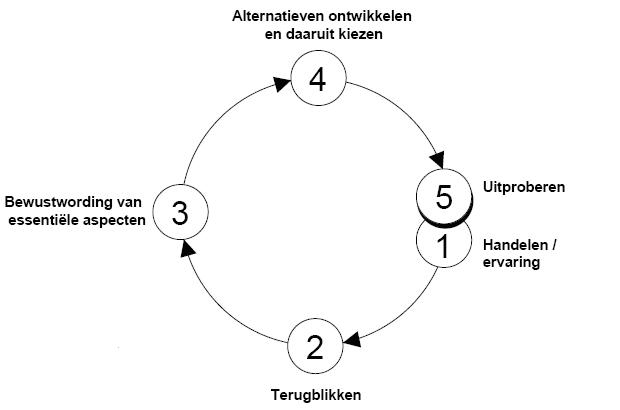 Figuur 2: Spiraalmodel voor reflectie van KorthagenHet reflectiemodel van Korthagen biedt houvast bij het onderzoeken van ervaringen. In fase 1 handel je in een bepaalde situatie. In fase 2 blik je terug op die ervaring, en in fase 3 bekijk je wat daarin belangrijk voor je was. In fase 4 bedenk je wat je de volgende keer anders zou kunnen doen, en in fase 5 ga je dat uitproberen in een nieuwe situatie (Groen, 2015).10.1 Reflectie onderzoekende houding + onderzoekende vaardigheden 
10.1.1 Fase 1: Analyse
Deze fase verliep voor mijn gevoel soepel. Ik had vertrouwen in het onderzoek, omdat ik snel een afstudeeropdracht had, en omdat mijn opdrachtgever mij op weg had geholpen met de hoofdvraag. Daarna begon ik met de aanleiding tot onderzoek en analyse. Dit kon ik ook voor een gedeelte samendoen met Tiphaine, mijn medestudent die ook onderzoek doet naar sekswerkers. Dit gaf mij een fijn gevoel, want ik hou van samenwerken: we hadden gelukkig ook meteen een klik. Dit zorgde ervoor dat ik prettig de eerste fase ben doorlopen. Van anderen hoorde ik dat zij nu al tegen zaken aanliepen; problemen met de opdrachtgever of überhaupt nog geen afstudeerplek hadden. Het stelde mij gerust dat dit bij mij allemaal stabiel was. Dit zorgde ervoor dat ik met goede moed mijn feedbackgesprek inging, en zin had om verder te gaan. Ik had daarom ook snel het feedbackgesprek gepland.  10.1.2 Fase 2: Onderzoeksontwerp
Tot zover ging het dus allemaal goed: tot ik het feedbackgesprek had met mijn docent en opdrachtgever. Ik kreeg zó veel feedback op mijn onderzoeksplan, dat ik het niet meer zag zitten en bijna kon huilen. Ik wist helemaal niet meer wat ik allemaal moest doen; ik had het idee dat alles verkeerd was, en dat ik beter opnieuw kon beginnen. Dit was vlak voor de carnavalsvakantie, die ik toen heb gebruikt om er niet aan te denken en het even los te laten. Mijn doorzettingsvermogen heeft ervoor gezorgd dat ik weer met frisse moed kon beginnen na de vakantie. Doorzettingsvermogen is iets wat ik al had, maar wat ik nog meer heb ontwikkeld tijdens deze fase. Dit is in mijn ogen ook iets wat een hulpverlener moet hebben, omdat je soms vasthoudend moet zijn in de begeleiding met cliënten, en daar is doorzettingsvermogen voor nodig. Ik heb dus toch geprobeerd alle feedback te verwerken. Ik heb veel samengewerkt en advies gevraagd aan medestudenten. Samenwerken is een (onderzoeks)vaardigheid dat ook echt bij mij past. Samenwerken is een onderzoeksvaardigheid die een sociaal werker moet hebben vind ik, omdat (zoals uit mijn onderzoeksresultaten naar voren komt) het goed is om samen te werken met andere organisaties. Ik zie het ook zeker als een meerwaarde dat ik deze vaardigheid bezit, omdat dit in mijn werk als hulpverlener dagelijks van pas komt.10.1.3 Fase 3: Data verzameling
In deze fase was ik toch nog onzeker over hoe verder. Dit kwam voort uit de feedback die ik heb gehad tijdens het feedbackgesprek. Ik was bang dat alles wat ik nu ging schrijven, ook verkeerd zou zijn. Mijn opdrachtgever had mij geholpen met het opstellen van deelvragen, en ik ben daar mee verdergegaan. Allereerst heb ik literatuuronderzoek gedaan, tegelijkertijd ben ik respondenten gaan benaderen voor interviews. De eerste interviews had ik al afgenomen samen met de kennisontwikkelingskring. Dit was prettig, want ik had zo al data voor mijn resultaten. Dit gaf me ook weer motivatie. Toen ik de feedback verwerkt had op mijn onderzoeksplan, wist ik met welke respondenten ik precies interviews wilde afnemen, en was het nu nog de vraag hoe ik deze ging benaderen. Deze fase heb ik als onduidelijk ervaren. Ik wist niet goed hoe, wie, en wanneer ik mensen moest gaan interviewen. En toen ik een interview gepland had, moest ik ook zorgen dat ik goede vragen had opgesteld die mij het antwoord op hoofdvraag zouden bieden. Hier was ik erg zoekende in. Ik heb me hierin vergist: de doelgroep heb ik als zeer moeilijk benaderbaar ervaren. Hoe makkelijk het in het begin was, hoe moeilijk het nu werd. Ik merkte dat veel professionals niet eens de moeite namen om terug te mailen. De doelgroepen ex-sekswerkers en ervaringsdeskundigen waren nóg moeilijker te benaderen, want deze doelgroep stond niet echt open voor vragen. Volgens Verhoeven, (2014) moet de houding van een onderzoeker onafhankelijk zijn. Dit betekent dat persoonlijke voorkeuren geen rol spelen in het onderzoek. Daarom heb ik er toch voor gekozen om toch deze doelgroepen allemaal te interviewen, omdat dit een zo’n breed mogelijk antwoord geeft, belicht vanuit verschillende visies. Ook kwamen er in deze fase andere dingen op mijn pad waardoor ik mijn voorsprong op andere studenten kwijtraakte: de meesterproef, griep en de taaltoets. Toen dit allemaal achter de rug was, had ik nog steeds weinig respondenten. Ik had ergens een beetje spijt dat ik voor de doelgroep sekswerkers had gekozen, omdat ik van anderen hoorde dat zij interviews afnamen binnen één locatie van een organisatie, en dit makkelijker was te plannen. Ik moest door heel Nederland reizen om interviews af te nemen. De tijd begon te dringen voor mij: ik heb toen een mail gestuurd naar iedereen die nog niet gereageerd had, met de vraag of ze z.s.m. wilden reageren. Dit vond ik wel brutaal, maar ik was afhankelijk van hen, dus ik had het gevoel dat ik wel moest, wilde ik genoeg respondenten hebben voor mijn onderzoek. 10.1.4 Fase 4: Data-analyse
Ondanks dat ik nog niet veel respondenten had, ben ik toch maar begonnen met het analyseren van de interviews die ik wel had. En wonder boven wonder, stroomden ineens de interviews binnen na de ‘brutale’ mail die ik had gestuurd. Daarom zit ik nu op achttien interviews, wat ik zelf best wel veel vind. Hierdoor ben ik erachter gekomen, dat assertief zijn toch een vaardigheid is die mij heeft geholpen tijdens onderzoeken. Ook denk ik dat dit een vaardigheid is die je als hulpverlener moet bezitten, omdat je soms ook met andere partijen in gesprek moet, of eerlijk moet zijn/grenzen moet stellen tegenover collega’s/cliënten. Maar omdat ik nu ineens zoveel interviews had, raakte ik ook in tijdsnood, omdat ik heel veel moest analyseren. Mijn nieuwsgierige houding heeft mij tijdens het afnemen van de interviews zowel belemmerd als geholpen. Doordat ik nieuwsgierig was, heb ik veel doorgevraagd. Het heeft mij belemmerd dat ik zó veel – niet allemaal relevante – informatie had en ik dit ook allemaal moest transcriberen. Hier hebben veel uren ingezeten. Mijn nieuwsgierige houding is iets wat ik van nature heb. Dit is iets wat tijdens het onderzoek van pas is gekomen, maar wat ik ook een zeer waardevol acht bij een hulpverlener. 10.1.5 Fase 5: Rapportage
Deze fase heeft mij veel bloed, zweet en tranen gekost. Ik maakte een planning per dag, maar ik merkte dat ik me nooit aan mijn planning kon houden. Telkens was ik weer langer bezig dan ik verwacht. Dit heeft met name op het eind voor veel stress gezorgd. Dit maakte ook dat ik onzeker was over mijn hele stuk. De ene dag dacht ik, nou het ziet er best wel goed uit! Terwijl ik de andere dag dacht, het is helemaal verkeerd! Ook in deze fase hebben de samenwerking met anderen en mijn doorzettingsvermogen mij erdoor heen gesleept. Uiteindelijk kan ik zeggen dat ik tóch tevreden ben over het resultaat; vooral omdat ik er veel van heb geleerd, en ik nu aan het einde vind dat ik een mooi verslag heb neergezet. Volgens Verhoeven, (2014) streef je als onderzoeker naar openheid van je onderzoek en leg je verantwoording af over je resultaten (Verhoeven, 2014). Ik kan zeggen dat ik daar écht naar heb gestreefd: tijdens het eindseminar ga ik mijn onderzoek delen met de beroepspraktijk, waarbij ik mijn resultaten ga verantwoorden. Ergens wel spannend: maar ik ben trots op mijn onderzoek en zeker van de aanbevelingen die ik heb gedaan. Als laatste wil ik benoemen dat ik het bijzonder vind dat alle respondenten die werken voor RUPS, niet als doel hebben om sekswerkers te laten uitstappen, terwijl dit wél het doel is van het ministerie, die RUPS subsidieert. Sommige respondenten gaven aan dat het een politieke kwestie is, omdat het huidige kabinet er naar streeft om sekswerk te minimaliseren – dan wel te laten verdwijnen. Dit vind ik zelf de meest interessante bevinding uit mijn onderzoek, maar dit sloot niet aan op de onderzoeksvraag. Dat is ook de reden dat ik daar niet dieper op ben ingegaan. In mijn ogen biedt dit echter wel reden tot discussie. Ik schrijf dit, omdat ik graag wil laten blijken dat ik veel kennis heb opgedaan over de seksbranche, veel meer dan zal blijken uit enkel dit eindrapport. Dat vind ik eigenlijk erg jammer, omdat ik wil laten zien wat er precies is onderzocht en wat ik daar als onderzoeker voor conclusies uit trek. Zoals eerder benoemd, streef je volgens Verhoeven (2014), naar openheid van je onderzoek. Dit is ook de reden dat ik dit toch nog wilde benoemen. Literatuurlijst
Avans Hogeschool. (z.d.). Expertisecentrum Veiligheid | Avans Hogeschool. Geraadpleegd op 24 april 2019, van https://www.avans.nl/onderzoek/expertisecentra/veiligheid/introductie Baart, A. (2011). Lijden aan sociale overbodigheid. Inleiding: een beknopte schets van de presentie theorie, . Geraadpleegd van http://www.presentie.nl/publicaties/item/270-baart-andries-inleiding-een-beknopte-schets-van-de-presentietheorie Van Berkel, L., Verwoerd, J., Bakker, M., & Jong, A. (2011). Methodiekbeschrijving RUPS Breda (Richting geven aan een andere toekomst). Geraadpleegd van https://wetransfer.com/downloads/49cb45967a03b4bf0d8d9420d74a66f320190212081204/df4516e738fd463502358c3a633fdf3d20190212081204/d61805 Bongers, K., Huijgens, V., & Jansen, M. (2011). Evaluatie van de Regeling Uitstapprogramma’s Prostituees. Geraadpleegd van https://hetccv.nl/fileadmin/Bestanden/Onderwerpen/Prostitutiebeleid/Documenten/Evaluatie_van_de_Regeling_Uitstapprogrammas_Prostituees/rapportage-rups---definitief.pdf Bridge2Learn. (z.d.). Samenvatting Motiverende Gespreksvoering. Geraadpleegd op 9 mei 2019, van http://www.motiverende-gespreksvoering.com/samenvatting-motiverende-gespreksvoering.html Brinkman, F. (2010). Individuele gespreksvoering (2e ed.). Houten, Nederland: Bohn Stafleu van Loghum.Brückner, M. (2006). Women in Prostitution and Social Responsibility. Social Work and Society International Online Journal, 6(2). https://doi.org/https://www.socwork.net/sws/article/view/63/365 Centrum voor criminaliteitspreventie en veiligheid. (2018, 22 augustus). Hulpverlening en uitstappen. Geraadpleegd op 30 april 2019, van https://hetccv.nl/onderwerpen/prostitutiebeleid/maatregelen/hulpverlening-en-uitstappen/ Doorn, L. van, Etten, Y. van & Gademan, M. (2008). Outreachend werken, Handboek voor werkers in de eerste lijn. Bussum: Coutinho. Van der Donk, C., & Van Lanen, B. (2015). Praktijkonderzoek in zorg en welzijn. Bussum, Nederland: Uitgeverij Coutinho. Gemeente Den Haag. (2019). Kadernota prostitutiebeleid 2015-2018 (Gemeente Den Haag). Geraadpleegd van https://denhaag.raadsinformatie.nl/document/3547585/1/RIS283710_Bijlage_Kadernota_Prostitutie Greetje, G. (2017, 26 februari). Visies binnen de zorg. Geraadpleegd op 9 mei 2019, van https://mens-en-samenleving.infonu.nl/sociaal/2606-visies-binnen-de-zorg.html Groen, M. (2015). Reflecteren: de basis (3e ed.). Groningen/Houten, Nederland: Noordhoff. Haspels, M., Hemminga, Y., Haak, M., & Kessler-stichting. (2015). Competentiegericht begeleiden van kwetsbare mensen: methodeboek maatschappelijke opvang. Amsterdam, Nederland: SWP. Heemelaar, M. (2018). Seksualiteit, intimiteit en hulpverlening (5e ed.). Houten, Nederland: Bohn Stafleu van Loghum. Humanitas. (2018). Prostitutie Maatschappelijk Werk (Subsidieaanvraag Krimpen aan den IJssel, 2018). Geraadpleegd van file:///C:/Users/GEBRUI~1/AppData/Local/Temp/Bijlage-Prostitutie-Maatschappelijk-Werk-(PMW)-2018.pdf IJff, M. (2010). Sexcounseling (4e ed.). Assen, Nederland: Van Gorcum.  Joosen, W., & Van der Vaart, W. (2012). Oplossingsgerichte hulp- en dienstverlening. Cirkels van empowerment. Apeldoorn, Nederland: Garant.Migchelbrink, F. G. H. M. (2016). Handboek praktijkgericht onderzoek: zorg, welzijn, wonen en werken (3e ed.). Amsterdam, Nederland: Uitgeverij SWP.            Maatschappelijke Opvang Den Bosch (2018). Projectplan RUPS II Regio ‘s-Hertogenbosch. Den Bosch: Maatschappelijke Opvang.MO Den Bosch. (z.d.). Wie zijn wij? – MO Den Bosch. Geraadpleegd op 20 maart 2019, van http://www.modenbosch.nl/over-ons-2/wie-zijn-wij/ Movisie. (2015, 30 juni). Krachtwerk. Geraadpleegd op 9 mei 2019, van https://www.movisie.nl/interventie/krachtwerk  Movisie. (2015, 2 december). 8-fasenmodel. Geraadpleegd op 9 mei 2019, van https://www.movisie.nl/interventie/8-fasenmodel  Movisie. (2016, 22 december). De presentiebenadering als basis voor goede zorg. Geraadpleegd op 20 februari 2019, van https://www.movisie.nl/praktijkvoorbeeld/presentiebenadering-basis-goede-zorg Movisie. (2017, 27 november). Integraal werken: nog volop in ontwikkeling. Geraadpleegd op 7 februari 2019, van https://www.movisie.nl/artikel/integraal-werken-nog-volop-ontwikkeling Movisie. (2017, 1 maart). Oplossingsgericht werken. Geraadpleegd op 9 mei 2019, van https://www.movisie.nl/interventie/oplossingsgericht-werken Overheid.nl. (2018, 21 april). wetten.nl - Regeling - Regeling uitstapprogramma’s prostituees II - BWBR0035105. Geraadpleegd op 29 april 2019, van https://wetten.overheid.nl/BWBR0035105/2018-04-21 Reijersen van Buuren, G. (z.d.). Contextuele benadering - Gerrie Reijersen van Buuren. Geraadpleegd op 9 mei 2019, van https://www.gerriereijersenvanbuuren.nl/contextuele-benadering/ Remmerswaal, J. L. M. (2013). Handboek groepsdynamica: een inleiding op theorie en praktijk (11e ed.). Amsterdam, Nederland: Uitgeverij Boom/Nelissen.RUPS. (z.d.). Stoppen met prostitutie | RUPS. Geraadpleegd op 21 maart 2019, van https://www.rups.nu/nl/stoppen-met-prostitutie Seminar, congres of symposium | Wat is het verschil? (2017, 19 januari). Geraadpleegd op 16 mei 2019, van https://www.susi-services.nl/seminar-en-congres/ Stam, M. (z.d.). Outreachend werken. Geraadpleegd op 9 mei 2019, van https://www.bodyofknowledgesociaalwerk.nl/outreachend-werken Stevens, J. (z.d.). Behoefte aan steun en ondersteuning? Wat is dat? Geraadpleegd op 7 februari 2019, van https://www.desteven.nl/training-coaching-vraagbaak/behoeften/behoefte-aandacht/steun Timmermans, M., Kuin, M., & Van Leerdam, J. (2018). Evaluatie uitstapprogramma's prostitutie (Deelrapport landelijke dekking en toekomstige financiële regeling). Geraadpleegd van file:///C:/Users/GEBRUI~1/AppData/Local/Temp/18024-Samenvatting-Landelijke%20Evaluatie%20Uitstapprogramma's-Regioplan-10d....pdf   Verhoeven, N. (2014). Wat is onderzoek?: praktijkboek voor methoden en technieken (5e ed.). Den Haag, Nederland: Boom Lemma uitgevers. Wolfers, M. (2014). Behoefte onderzoek naar een huiskamer voor sekswerkers in Rotterdam. Retrieved from file:///C:/Users/GEBRUI~1/AppData/Local/Temp/Behoefteonderzoek+huiskamer+prostituees_30042014.pdf Bijlagen
Bijlage 1: Beschrijving van methodieken die respondenten gebruiken 
Tabel 7: Beschrijving van methodieken die respondenten gebruikenBijlage 2: Presentatie beroepsproduct

Dia 1: Introductie: Vertellen over de aanleiding tot het onderzoek: Maria Kennis, lectoraat Integrale Veiligheid. Vertellen over de kennisontwikkelingskring (7 leden met verschillende achtergronden, studenten, docent, iemand uit het werkveld), ongeveer 1x per twee weken op werkbezoek (Stripclub op de Wallen, PIC Amsterdam, Bright Fame, Baekelandplein rondleiding + gesprek met exploitant, gastles van Lizeth RIEC, gastles + interviews met professionals, ervaringsdeskundigen, ex-sekswerkers)  Daarnaast ook zelf interviews afgenomen met professionals, sekswerkers, ex-sekswerkers, ervaringsdeskundigen. Dit hebben wij gedaan om het thema grondig te kunnen onderzoeken. 
Dia 2: Saskia- Gericht op professionals		- Bejegening/interventies vanuit een professionalRespondentenUitleggen wat de aanleiding tot onderzoek is, benoemen dat mijn onderzoek met name gericht is op professionals. De meest doeltreffende interventies en vorm van bejegening is onderzocht. Ook wordt verteld hoeveel/welke respondenten zijn geïnterviewd (18 respondenten, zowel professionals als sekswerkers en ervaringsdeskundigen) Tiphaine  Gericht op sekswerkers Empowerment van sekswerkers RespondentenUitleggen wat de aanleiding tot onderzoek is, benoemen dat mijn onderzoek gericht is op sekswerkers. De onderzoeksvraag luidt: 
Wat werkt empowerend voor een sekswerker in zijn/haar besluitvormingsproces van doorgaan of stoppen met sekswerk?
EmpowermentIn dit onderzoek verstaan wij onder empowerment het versterken van de eigen kracht en het vergroten van zelfredzaamheid en maatschappelijke positie Er is gebruik gemaakt van de zelfredzaamheidsmatrix om de zelfredzaamheid te meten en te onderzoeken op welke gebieden dit vergroot kan worden.
Om de maatschappelijke positie te onderzoeken is er gekeken naar stigmatiseren, maar ook rechten en plichten van de sekswerker.
Tot slot is er gekeken naar de eigen kracht van sekswerkers door de beweegredenen, life-events en versterkende/belemmerende factoren in eigen kracht te onderzoeken. Hiervoor zijn de volgende respondenten geïnterviewd. (16 respondenten, voornamelijk (ex)sekswerkers, ervaringsdeskundigen en een paar professionals en een belangenbehartiger.  Centraal stem van sekswerkers, hun verhaal. 
Dia 3: Stelling die alle aanwezigen kunnen beantwoorden via KAHOOT Kahoot.it (creëren van stelling en mogelijkheid tot reacties op stelling)
Dia 4: Stelling die alle aanwezigen kunnen beantwoorden via KAHOOT https://kahoot.it/ (creëren van stelling en mogelijkheid tot reacties op stelling)
Dia 5: Interventies:Uit de resultaten bleek dat ex-sekswerkers en ervaringsdeskundigen het in de begeleiding prettig vonden dat zij hulp kregen met praktische zaken. Dit kan hulp zijn met het aanvragen van een uitkering of solliciteren/begeleiding naar ander werk toe. Hieruit voort komen de conclusies: samenwerken met andere organisaties en het inzetten van een jobcoach. Wanneer professionals samenwerken met andere organisaties, is er meer expertise in huis die nodig kan zijn rondom de cliënt, en dus ook (praktische) hulp kunnen verschaffen. Ook kwam er uit de resultaten dat het inzetten van een ervaringsdeskundige waardevol is, omdat deze de cliënt écht begrijpt, en de ins- en outs van het werk kent. Ook deze ervaringsdeskundige kan o.a. praktische hulp verschaffen, maar ook psychosociale hulp. Daarnaast geven hulpverleners aan dat zij hun kantoor inrichten als een soort huiskamer, omdat dat de laagdrempeligheid bevordert. Ex-sekswerkers, ervaringsdeskundigen én literatuuronderzoek bevestigen dat laagdrempeligheid belangrijk is bij de doelgroep sekswerkers, omdat het dan ‘makkelijker’ is om hulp te vragen. Tot slot geven bijna alle professionals aan dat de doelstelling van hun begeleiding niet het uitstappen van sekswerk is. Dit is opvallend, omdat al deze organisaties wél worden gesubsidieerd door RUPS, en RUPS wél de doelstelling heeft om sekswerkers uit het sekswerk te laten stappen: dit zegt het al in de naam (regionaal uitstapprogramma prostituees). Bejegening: Uit de resultaten bleek dat veel respondenten – zowel professionals als ex-sekswerkers als ervaringsdeskundigen – aangaven dat het belangrijk is als een hulpverlener goed en vaak bereikbaar. Iemand gaf aan dat dat soms ook betekent dat je in het weekend bereikbaar bent. Daarnaast is een open, niet veroordelende houding ook van belang in de begeleiding, en wordt benoemd dat het belangrijk is om een vertrouwensband met de deelnemer op te bouwen, waarin je af en toe ook eens iets van jezelf deelt.Dit brengt me bij de conclusie: al deze kenmerken die uit de resultaten komen, sluiten aan bij de presentiebenadering. De presentiebenadering van Baart staat ervoor dat je investeert in een vertrouwensband met de cliënt, en er écht bent voor de cliënt. Oprechte betrokkenheid en stabiel zijn als hulpverlener. Dit gaf ook het grootste gedeelte van de geïnterviewde professionals aan in de interviews. Als tweede methodiek kwam outreachend werken naar voren. Deze twee begeleidingsvormen kunnen heel goed samen gebruikt worden, omdat de presentiebenadering geen methodiek is, maar meer een houding die de hulpverlener aanneemt. Outreachend werken is een methodiek die actief op de doelgroep afgaat, en een tussenpersoon is tussen de moeilijke wereld van alle loketten, regels en wetten, en het individu. De doelgroep waarvoor outreachend werken is ontwikkeld, is met name kwetsbare, moeilijk te bereiken burgers. Hier vallen – uit literatuuronderzoek – ook sekswerkers onder. 
Dia 6: Tiphaine: 	Resultaten 
Zelfredzaamheidfinanciën – omgaan met geld & uitkering op moment van stoppenDagbesteding – geen cv – geen opleiding – idee niks anders te kunnenHuisvesting – stoppen is geen inkomen dus verlies van huis of omgooien van leefstijl Geestelijke gezondheid – psychische problematiek, vaak traumatiserend verleden van seksueel misbruik en enkele gevallen verslaving (gebruik tijdens sekswerk)Sociaal netwerk – leven in twee werelden – geen contact of steun vanuit omgeving – bij dwang enkel in de sekswereldConclusie Behoeften aan ondersteuning op gebied van financiën
Uitkering nodig of andere werkopties om te kunnen stoppen. Anders dakloos of terug naar sekswerkOpvang voor sekswerkers die vrijkomen van dwang en ondersteuning bij vinden van woning binnen budget van ander werk. Aandacht voor mogelijke trauma en verslaving. Vaak tijdens uitstappen komt dit naar boven en is hulp nodig.
Aandacht voor sociaal netwerk. Om sociaal isolement te voorkomen. Weer in contact komen met mensen vanuit een opleiding bied  (zelf)vertrouwen met inzicht dwang te ontsnappen. ResultatenMaatschappelijke positieErvaren stigma – minder/geen steun van omgeving – vooral onder hulpverlening ervaren – verhoogt drempel tot hulp.Criminaliserend prostitutiebeleid veroorzaakt meer risicó’s op veiligheid, seksuele en emotionele gezondheid.De-criminaliserend prostitutiebeleid bewezen effectief – verbeterd arbeidsrechten, veiligheid en gezondheidConclusieStigma wordt het meest onder hulpverlening ervaren door sekswerkers, ervaringsdeskundigen en professionals zelf. Destigmatiseren binnen hulpverlening werkt empowerend voor sekswerkerDe positie van de sekswerker wordt versterkt door het prostitutiebeleid van Nieuw-Zeeland en verslechterd door het Zweedse model Resultaten Eigen kracht Eigen baankeuze  - kies bewust sekswerk in plaats van een poetsbaan – geld verdienen op leuke makkelijke wijze om jezelf te onderhouden Helpend om zonder oordeel te benaderen en luisteren naar de sekswerker. Gelijkwaardig opstellen. Benoemen van krachtenOnbewuste drijfveren – meeste gevallen seksueel misbruik – eerder weten helpt bij maken van bewust keus en bij uitstappen.Contact met de andere sekswerkers voor vragen en uitwisselingConclusieBenaderen uitgaand van vrijwilligheid – doorhulpverlening , politie, de maatschappij – versterkt eigen kracht. Vanuit deze benadering ontstaat er opening tot contact en bied ruimte om te ondervinden of er sprake is van dwang of versterking van sekswerker nodig is. Houding biedt empowerment doordat het de eigen kracht versterkt, aangezien bijdraagt aan het vertrouwen in anderen en zichzelf. Aandacht voor de beweegredenen is empowerend, doordat ze bewust overwogen keuze kunnen maken voor sekswerk en op moment van stoppen makkelijker te stap kan maken. Contact onder sekswerkers versterkt eigen kracht, doordat zij ervaring en kennis kunnen uitwisselen. Ook vorm van sociale steun, waarbij het werk niet gestigmatiseerd wordt. Dia 7: SaskiaOutreachend werkenPresentiebenaderingSteungroep voor sekswerkersNiet de focus leggen op uitstappenHet inzetten van een jobcoachHet inzetten van een ervaringsdeskundigeSamenwerken in een ketenPraktische hulpverlening bieden (zoals o.a. helpen met het aanvragen van een uitkering)TiphaineEmpowerend aanbod binnen hulpverleningHet inzetten van een ervaringsdeskundigePeer-to-peer groep voor sekswerkersHouding vanuit hulpverlener die empowerend werktWet die klant strafbaar steltProstitutiebeleid Nieuw-Zeeland Laten weten dat je er bent, zichtbaar maken wat je kunt betekenen (Uitgaan van vrijwilligheid)Aanbeveling 1. 
Empowerend aanbod binnen hulpverlening
1. Het bieden van  ondersteuning bij financiën (spaarplan/uitgaven) en op moment van stoppen hulp bieden bij het regelen van uitkering. 
 Hulpverleningsorganisaties kunnen een samenwerkingen regelen met organisaties zoals WeenerXL om bijvoorbeeld uitkeringen op kort mogelijk termijn organiseren voor de sekswerkers.
2. Het organiseren van alternatieve opties voor sekswerk ondanks het gebrek van een cv, opleiding en/of ervaring. Het aanbieden van opleidingen of ander werk dat aansluit op de motivatie en kwaliteiten van de sekswerker. 
 Een samenwerking met opleidingen en uitzendbureaus om dit aanbod gemakkelijker te verwezenlijken.  
3. Het aanbieden of organiseren van opvang aan sekswerkers of ondersteuning bieden bij het regelen van huisvesting. 
Om sekswerkers te verstevigen in mogelijkheid van uitstappen zonder gevolg van dakloosheid.
4. Het aanbieden van cursussen om zelfredzaamheid en eigen kracht te vergroten: 
- omgaan met geld
- zelfverdediging op verbaal en non-verbaal
- kennis hoe jezelf adverteren 
- kennis hoe veilig je werk te doen
- seksualiteit 
- kwaliteitentraining en/of in combinatie met curriculum vitae training 
5. In de ondersteuning of begeleiding aandacht hebben voor de beweegredenen van de sekswerker
Met als gevolg dat de persoon een bewuste en weloverwogen keuze maakt betreft sekswerk. Dit draagt bij aan het makkelijker kunnen uitstappen op moment dat je weet op welke factoren je deze keus hebt gemaakt en verstevigd de eigen kracht van de sekswerker. 
6. Een plek specifiek voor sekswerkers – niet enkel uitstappen 
Om niet enkel sekswerkers te versterken op moment van uit stappen, maar ook indien zij ervoor kiezen om door te gaan met sekswerk dit in de beste omstandigheden en met de beste kansen. 
7. Aandacht  hebben voor psychische problematiek.
 Een samenwerking met  organisatie die behandeling aanbied of zelf behandeling aanbieden indien sekswerker hier zelf aan toe is. 
Meest voorkomende problematiek tijdens sekswerk is depressie en/of verslaving en op moment van stoppen met sekswerk spelen verdrongen trauma’s vaak weer op. 
8. Aandacht voor het sociaal netwerk van een sekswerker.
Gezond sociaal netwerk opbouwen om positieve ervaringen in sociale contacten, sociale steun en  vertrouwen van sekswerker in anderen mensen te vergroten. Ruimte creëren binnen (bestaand)sociaal netwerk om open te zijn betreft sekswerk.
9. Samenwerking tussen politie en hulpverleningsorganisaties. 
De hulpverlener er is er dan en kan contact maken en de politie kan optreden om de veiligheid te garanderen of handelen om processen in gang te zetten. 
 	 Openheid en garantie op veiligheid en zekerheid vanuit politie is van belang. Dat iemand direct in bescherming wordt genomen en geen bureaucratie die de situatie voor een slachtoffer onveilig maakt. Aanbeveling 2.
Inzetten van ervaringsdeskundigen binnen hulpverleningsorganisaties om stigmatisering onder hulpverlening tegen te gaan. De inzichten en ervaringen te delen werkt destigmatiseren en bied kennis voor hulpverleners. Dit om expertise te verhogen en onwetendheid af te laten nemen die sekswerkers ervaren.Aanbeveling 3. 
Creëren van peer-to-peer groep. Door bepaalde avond/middagen te organiseren voor sekswerkers. Met als functie klankbord, sociale contacten, ervaringen en kennis uitwisselen.Digitaal chat/forum ontwikkelen
chat/forum waar sekswerkers anoniem terecht kunnen om verhaal kwijt te kunnen, informatie te verkrijgen en hulp indicatie indien nodig.Aanbeveling 4.
Houding vanuit hulpverleners naar sekswerkers die als empowerend zijn ervaren door sekswerkers:
-  Oordeelloosheid - Tijd - Menselijkheid/gelijkwaardigheid - vertrouwen in sekswerker uitstralen en uitspreken- geen mannelijke begeleiders - Krachten benoemen en laten inzien Aanbeveling 5. 
Hulpverleningsorganisaties en politie moeten zichzelf zichtbaar maken voor sekswerkers én wat zij kunnen betekenen voor de sekswerkers. 
 Contact/hulp niet afdwingen, maar een notificatie van hulp/ondersteuning door middel van een kaartje vanuit hulpverlening én geen inval van politie, maar een brief. Respecteer de tijd, grenzen en keuzes van de sekswerker. 
 Uitgaan van vrijwillige prostitutie. Iemand volwaardig zien en daarmee contact leggen. Vanuit deze ingang pas een inschatting maken indien onvrijwillig, aanbieden van hulp. Aanbeveling 6.  
Geen wet van criminalisering? 
Model van Nieuw zeeland toepassen?AfkortingBetekenisMOMaatschappelijke OpvangGGDGemeenschappelijke Gezondheids DienstMWDMaatschappelijk Werk & Dienstverlening  RUPSRegeling Uitstapprogramma’s ProstitueesWat gaat er al goed?Waar lopen jullie nog tegen aan?Kenbaar maken dat we er zijn (D. Jaartsveld, persoonlijke communicatie, 9 februari 2019).In contact komen met thuiswerkers (D. Jaartsveld, persoonlijke communicatie, 9 februari 2019).Samenwerking projectgroep en stuurgroep (D. Jaartsveld, persoonlijke communicatie, 9 februari 2019).Zoekende in het opzetten van internetveldwerk in combinatie met samenwerking partijen in de regio (wie doet wat, welke site, waarom wel/niet, verdeelde meningen over internetveldwerk etc.) (D. Jaartsveld, persoonlijke communicatie, 9 februari 2019).Samenwerking partners landelijk en regionaal zoals bijv. Weener XL (D. Jaartsveld, persoonlijke communicatie, 9 februari 2019; I. Koomen, persoonlijke communicatie, 7 februari 2019).Het stigma dat er heerst op sekswerkers, en dan vooral vanuit professionals (I. Koomen, persoonlijke communicatie, 7 februari 2019).Welke interventies en bejegening van een professional van RUPS II ‘s-Hertogenbosch zijn doeltreffend, in de begeleiding van een sekswerker?RespondentenAantalProfessionals die hulpverlening bieden aan sekswerkers11Ex-sekswerkers5Ervaringsdeskundigen2Totaal aantal respondenten 18GroepNaamFunctie en/of achtergrondProfessionals die hulpverlening bieden aan sekswerkersF. Rouvoet Directeur van hulpverleningsorganisatie Bright Fame. Bright Fame biedt maatschappelijk werk en begeleiding op het gebied van uitstappen uit de prostitutie. Deze organisatie bestaat voornamelijk uit vrijwilligers. T. BloklandMaatschappelijk werkster bij Bright Fame. A. van der KaaOutreachend maatschappelijk werkster en trajectbegeleidster RUPS bij Sterk Huis in Goirle.R. RozieMedewerkster GGD Gelderland-Zuid (Nijmegen), bij het Meldpunt Bijzondere Zorg. H. van EijbergenMaatschappelijk werkster bij SMWO Goes. J. EijkemansMaatschappelijk werker bij HVO-Querido, onderdeel van P&G292 in Amsterdam. J. Eijkemans begeleidt onder andere sekswerkers. M. Dietvorst Algemeen maatschappelijk werkster en trajectbegeleidster RUPS bij Traverse Bergen op Zoom.  R. CoomansProstitutie maatschappelijk werkster bij Humanitas Rotterdam.M. SmitProstitutie maatschappelijk werkster bij Scharlakenkoord Amsterdam. J. WelmanProstitutie maatschappelijk werkster bij IMW Breda. Trajectbegeleidster RUPS voor regio de Baronie. Het IMW heeft de vier fasen van RUPS ontwikkeld.M. EismaProstitutie maatschappelijk werkster bij Fier Fryslân. Ex-sekswerkersZoëEx-sekswerkster die met behulp van RUPS Tilburg is uitgestapt.MargotEx-sekswerkster die zeven jaar in de niet-vergunde sector sekswerk heeft verricht, in samenwerking met haar pooier. Het begon met werken op parkeerplaatsen, later ook bij mannen thuis. Uiteindelijk heeft zij de keuze gemaakt om voor hem te vluchten, en heeft zij professionele hulp en opvang gehad.  NaomiEx-sekswerkster die door haar vader jarenlang gedwongen in de prostitutie heeft gewerkt. Zij heeft in seksclubs, privé huizen en achter het raam gewerkt. Naomi is met behulp van professionele hulpverlening gestopt.Dorothee Ex-sekswerkster die door mensenhandel van Nigeria naar Nederland is gekomen, en hier jaren in een privé huis heeft gewerkt. Dorothee is middels professionele hulp gestopt met sekswerk. JessicaJessica heeft ongeveer zes jaar gewerkt als high-class escort, en een tijdje in seksclubs. Zij is gestopt met het werk omdat zij een sugardaddy heeft gevonden die haar heeft ondersteund om met het werk te kunnen stoppen. Inmiddels heeft zij een fulltime baan in de sales en wil zij zelf een eigen escort bureau oprichten waarbij ze dames ondersteunt die het werk doen. ErvaringsdeskundigenEvelienEvelien heeft jarenlang escortwerk gedaan naast een full-time baan, en heeft zes jaar als ervaringsdeskundige gewerkt voor RUPS. Inmiddels verhuurt zij zichzelf aan organisaties en geeft zij trainingen en workshops met betrekking tot allerlei moeilijk bespreekbare thema’s.MoniekMoniek heeft jarenlang in de niet-vergunde sector sekswerk gedaan. Zij is uitgestapt met behulp van professionele hulpverlening van RUPS Tilburg. Inmiddels heeft zij daar door een andere ervaringsdeskundige ook een cursus gedaan voor ervaringsdeskundigheid en is zij nu in dienst bij RUPS Tilburg. DeelvraagBegripDimensieIndicatorWelke interventies van een professional zijn doeltreffend in de begeleiding van sekswerkers?Doeltreffende interventiesBenadering Hoe kom je in contact met sekswerkers?VindbaarheidHoe kunnen sekswerkers jullie vinden?Stoppen Hoe zorg je als professional voor dat een sekswerker kan stoppen met sekswerk?DoelIs het doel van de begeleiding dat een sekswerker stopt met sekswerk, waarom wel of waarom niet?DeelvraagBegripDimensieIndicatorWelke bejegening van een professional is doeltreffend in de begeleiding van sekswerkers?Doeltreffende bejegening volgens de professionalMethodiekWelke methodiek wordt er ingezet in de begeleiding? Werkt deze doeltreffend?Welke bejegening van een professional is doeltreffend in de begeleiding van sekswerkers?Doeltreffende bejegening volgens de professionalHoudingWat voor houding neem je als professional aan? Werkt deze doeltreffend? Welke bejegening van een professional is doeltreffend in de begeleiding van sekswerkers?Doeltreffende bejegening volgens de professionalMotiverendWat werkt motiverend in de begeleiding?Welke bejegening van een professional is doeltreffend in de begeleiding van sekswerkers?Doeltreffende bejegening volgens de professionalBelemmerendWat werkt belemmerend in de begeleiding?Welke bejegening van een professional is doeltreffend in de begeleiding van sekswerkers?Doeltreffende bejegening volgens de professionalEffectiviteitWanneer is het begeleidingstraject effectief? Als een sekswerker deelneemt, uitstapt, of hoe snel hij/zij uitstapt uit het sekswerk?Welke interventies van een professional zijn doeltreffend volgens literatuuronderzoek in de begeleiding van sekswerkers?Welke bejegening van een professional is doeltreffend volgens literatuuronderzoek in de begeleiding van sekswerkers?Welke interventies van een professional zijn doeltreffend volgens praktijkonderzoek in de begeleiding van sekswerkers?Welke bejegening van een professional is doeltreffend volgens praktijkonderzoek in de begeleiding van sekswerkers?Methodiek:Aantal respondenten die deze methodiek gebruikt:Presentiebenadering van Baart6Outreachend werken4Oplossingsgericht werken3Krachtwerk2Fasen van RUPS2Motiverende gespreksvoering2Competentiegerichte benadering1Contextuele benadering1Emancipatorisch werken1Het 8-fasenmodel1Welke interventies van een professional zijn doeltreffend volgens literatuuronderzoek in de begeleiding van sekswerkers?Welke bejegening van een professional is doeltreffend volgens literatuuronderzoek in de begeleiding van sekswerkers?Welke interventies van een professional zijn doeltreffend volgens praktijkonderzoek in de begeleiding van sekswerkers?Welke bejegening van een professional is doeltreffend volgens praktijkonderzoek in de begeleiding van sekswerkers?Welke interventies en bejegening van een professional van RUPS II ‘s-Hertogenbosch zijn doeltreffend, in de begeleiding van een sekswerker?Het doel van dit onderzoek is om de uitvoerende partij RUPS II ’s-Hertogenbosch handvatten geven om de contactfase en oriëntatiefase binnen het project zo deskundig en effectief mogelijk te realiseren, met als doel sekswerkers passende en effectieve begeleiding te bieden.De focus in de begeleiding niet leggen op het uitstappen uit sekswerkWerken volgens de presentiebenaderingDe methodiek outreachend werken gebruiken Het inzetten van een jobcoach Het opzetten van een steungroep Het inzetten van een ervaringsdeskundige Samenwerken in een keten met andere organisaties  Praktische hulpverlening bieden zoals o.a. helpen met het aanvragen van een uitkering Beste Saskia en Tiphaine,Bij deze mijn feedback op jullie beroepsproduct.Jullie hebben als beroepsproduct een PowerPoint van zeven dia’s verzorgd met notities van wat jullie ongeveer willen gaan zeggen op het eindseminar op 27 juni 2019. Het doel daarvan is kennisdeling. Het seminar zal verzorgd worden door de kennisontwikkelingskring (met 7 studenten en één professional) voor allerlei betrokkenen, zoals ervaringsdeskundigen (zoals een ex-escort, een ex-slachtoffer van exploitatie als sekswerker), professionals (bijvoorbeeld expert van het RIEC), alle andere gastsprekers en degenen die ons hebben ontvangen (bijvoorbeeld exploitant seksbusiness) docenten, medestudenten en familie. Over jullie specifieke onderzoeksthema hebben jullie ieder de opgedane kennis en inzichten helder op een rijtje gezet, Saskia de bejegening en interventies/beroepshouding van de professional bij de keuze om uit te stappen en Tiphaine wat voor de sekswerker empowerend werkt bij deze overwegingen. Jullie laten daarbij zien dat je specifieke kennis hebt verzameld en (meer impliciet) dat je geïnspireerd bent geraakt door deze materie. Jullie inzichten worden toegankelijk gepresenteerd als ik de PowerPoint en notities lees. Jullie betrekken het publiek er goed bij door de werkvorm.Saskia gebruikt daarbij in dia 5 steekwoorden, terwijl Tiphaine in dia 6 (vooral bij het deel ‘conclusie’) erg veel tekst gebruikt. Voor de PowerPoint is selectie, dus minder tekst beter (dus steekwoorden en sleutelzinnen), dat zou ik nog iets aanpassen (je valkuil te compleet te willen zijn). Wel is dit in dia 7 beter in evenwicht. Inhoudelijk - als ik kijk naar de notities - zijn jullie in je presentatie compleet waar het gaat om de bevindingen, conclusies en aanbevelingen. Daarbij zou het interessant zijn dat daarnaast de meer persoonlijke component uiteengezet wordt: wat de impact is geweest van het uitvoeren van dit praktijkonderzoek op jullie vorming als professional.? Ik vertrouw erop dat jullie daar spontaan wat over zullen vertellen (en anders zal deze vraag denk ik door het publiek gesteld worden).      Ik ben dik tevreden over jullie beroepsproduct en de durf die jullie tentoonspreiden om jullie expertise publiekelijk te delen en er lastige vragen over te beantwoorden.Jullie zijn doelgericht, ontvankelijk en professioneel omgegaan met de tussentijdse feedback op jullie beroepsproduct.Hartelijke groet,Maria Kennis, opdrachtgever als onderzoeker lectoraat Integrale VeiligheidMethodiek:BeschrijvingPresentiebenadering van BaartDe presentiebenadering staat ervoor dat een hulpverlener zorgvuldig aansluit en afstemt met de cliënt wat hij of zij nodig heeft. Dit is volgens Baart de basis van goede steun en hulp. De presentiebenadering is met name goed inzetbaar bij doelgroepen die moeilijk bereikbaar zijn of waar de problematiek complex is (Movisie, 2016). Het werken vanuit de presentiebenadering gaat over het ‘er zijn’ voor de ander. Op deze manier wordt een vertrouwensband opgebouwd. De cliënt voelt zich dan gehoord en gezien, en als volwaardig mens behandeld. Het gaat over onvoorwaardelijke acceptatie van de ander (Movisie, 2016).  De hulpverlener heeft een houding van totale acceptatie van de cliënt. Normaliter wordt de cliënt in hulpverleningscontacten er met regelmaat op gewezen op alles wat fout gaat, wat op een andere manier moet en waarin diegene afwijkt van de norm. Deze attitude accentueert juist de zwakte van de cliënt. Wanneer de professional de cliënt benadert als volwaardig mens, ziet de cliënt ook eerder zijn eigen kracht en krijgt hij/zij weer vertrouwen om de toekomst op een nuttige manier invulling te geven. Dit maakt ruimte voor verandering (Movisie, 2016).  Het kernwoord van de presentiebenadering is ‘trouw’. Er is geen protocol voor hoe een presentiewerker te werk moet gaan. De persoonlijkheid van de professional is een belangrijk aspect van de hulpverleningsrelatie. Daarom is het van belang dat de hulpverlener continu reflecteert op zijn/haar eigen normen, waarden en handelen (Movisie, 2016).  De presentiebenadering is geen methodiek. De presentietheorie zorgt voor een belangrijke fundering voor de samenwerkingsrelatie tussen de cliënt en hulpverlener (Movisie, 2016).   Outreachend werkenOutreachend werken komt voort uit lang vervlogen tijden van vrijwilligers, later ook van hulpverleners die actief op mensen afgingen die in kwetsbare omstandigheden verkeerden. Outreachend werken is een methodiek waarbij de hulpverlener beweegt tussen instanties en de leefwereld van kwetsbare burgers (Stam, z.d.)De doelgroep van outreachend werkers is de doelgroep kwetsbare burgers. Voorheen was de aanpak het oplossen van problemen, tegenwoordig ligt de focus meer op preventieve hulp en het versterken van het sociale netwerk (Stam, z.d.). Deze doelgroep is vaak moeilijk te bereiken. Dit heeft er mee te maken omdat cliënten vaak denken dat zij zelf niet ‘kwetsbaar’ zijn, of dat zij geen hulp nodig hebben. Ook is de doelgroep moeilijk te bereiken omdat ze de weg vaak niet weten bij loketten van sociale instanties, of er geen vertrouwen (meer) in hebben (Van Doorn, Van Etten, & Gademan, 2008).Zoals hierboven benoemd, is het eerste contact van outreachend werkers met name gericht op preventie en praktische hulp. Dit doen zij flexibel en resultaatgericht. Vanuit het eerste contact wordt geprobeerd om het vertrouwen te winnen van de cliënt, om vervolgens op zoek te gaan naar oplossingen voor hun problemen. Oplossingen die duurzaam zijn en die een cliënt kan integreren in zijn levenswijze. Op deze manier is het de bedoeling dat deze cliënten uiteindelijk (meer) zelfredzaam worden, en minder afhankelijk van hun omgeving (Stam, z.d.).Oplossingsgericht werkenVanuit oplossingsgericht werken wordt er vanuit gegaan dat iedereen beschikt over zijn eigen talenten, unieke krachten en verantwoordelijkheden die hem in staat stellen zich te ontwikkelen en keuzes te maken in het leven (Joosen & Van der Vaart, 2014). Oplossingsgericht werken is doel- en resultaatgericht, samenwerkingsgericht en kortdurend (Joosen & Van der Vaart, 2014).De doelgroep waar oplossingsgericht werken voor is ontwikkeld, is de doelgroep met mensen die zichzelf niet meer in staat achten om om te gaan met hun problemen. Hun eigen oplossend vermogen schiet te kort (Movisie, 2017). Het doel van oplossingsgericht werken is om cliënten te helpen met het herstellen van hun oplossend vermogen (Movisie, 2017).Het is hierbij belangrijk dat de cliënt weet wat hij wil, hoe hij dit op zijn eigen manier kan bereiken, en dat de cliënt dit durft te bereiken. Daarnaast is het van belang dat de cliënt daadwerkelijk ook (zelfgekozen) stappen zet om te zijn doel te bereiken (Movisie, 2017).De aanpak vanuit de hulpverlener die hierbij beoogd wordt is als volgt; de hulpverlener kan middels oplossingsgericht werken op een methodische en gestructureerde manier van bevragen van de cliënt een aantal zaken bewerkstelligen. De hulpverlener streeft ernaar dat de cliënt zelf kan bepalen wat zijn probleem is, en dat hij daar een andere kijk op kan ontwikkelen. Daarnaast dat de cliënt zich bewust wordt van zijn hulpbronnen, en dat hij zijn doelen concreet kan formuleren. Tot slot helpt de hulpverlener de cliënt om (zelf)vertrouwen te ontwikkelen en hem zelfbedachte stappen te zetten om de situatie te veranderen. Uiteindelijk is het doel dat de cliënt zelf verder kan zonder hulp van een professional (Movisie, 2017).KrachtwerkKrachtwerk is een methodiek waarbij een krachtgericht begeleidingstraject wordt geboden aan mensen in complexe probleemsituaties verkeren, en die in een sociaal isolement dreigen te raken (Movisie, 2015).  Het doel van deze methodiek is herstel van de kwaliteit van leven voor de cliënt, waarbij hij weer kan participeren in de samenleving. De cliënt bepaalt wat voor hem kwaliteit van leven is (Movisie, 2015).Bij herstel gaat het om een zingevend bestaan met vertrouwen en zicht op een betere toekomst (Movisie, 2015).Het begeleidingstraject dat wordt ingezet bij krachtwerk, bestaat uit drie delen: focusbepaling, uitvoering en evaluatie. Er zijn zeven basistaken vanuit krachtwerk. Deze zijn: ontmoeten en aansluiten, inventariseren van krachten, inschatten van zelfregulering, doelen stellen en een actieplan maken, ondersteunen van herstel, evalueren en afronden. Na de basistaak ‘evalueren’, kan er voor gekozen worden om in te zetten op een vervolgtraject, indien nodig (Movisie, 2015).Fasen van RUPSDeze fasen zijn expliciet ontwikkeld voor de doelgroep sekswerkers. De fasen van RUPS: de contactfase, oriëntatiefase, uitvoeringsfase en nazorgfase. Deze fasen zijn landelijk bepaald en wordt als kader gesteld voor het ministerie van Justitie en Veiligheid (D. Jaartsveld, persoonlijke communicatie, 9 februari 2019).De contactfase gaat over het opzetten van veldwerk. Dit houdt in dat er contact gezocht wordt met sekswerkers en er wordt uitleg gegeven over de mogelijkheden om uit te stappen. Daarnaast wordt er in de oriëntatiefase samen met de sekswerker een inventarisatie gemaakt over de stappen die gezet moeten worden om uit te stappen. Dit is belangrijk zodat de sekswerker in kwestie weet wat er moet gebeuren om uit te stappen, en welke consequenties daarbij horen. Ook is het van belang dat de sekswerker de tijd neemt om een gedegen besluit te nemen (Projectplan RUPS II, Maatschappelijke Opvang Den Bosch, 2018).Tijdens de uitvoeringsfase wordt aan de hand van de inventarisatie van de verschillende leefgebieden ondersteuning geboden aan de sekswerkers om uit te stappen (Projectplan RUPS II, Maatschappelijke Opvang Den Bosch, 2018).Tot slot wordt tijdens de nazorgfase contact gehouden met de sekswerker om te voorkomen dat hij of zij terugvalt in de prostitutie (Projectplan RUPS II, Maatschappelijke Opvang Den Bosch, 2018).Motiverende gespreksvoeringMotiverende gespreksvoering is een veelgebruikte methode om mensen te ondersteunen in gedragsverandering. Deze methode is met name effectief bevonden in de verslavingszorg, maar de afgelopen jaren wordt deze methodiek ook toegepast bij andere doelgroepen. De houding die van belang is (empathisch en motiverend) heeft namelijk in andere situaties waarin mensen begeleid worden naar gedragsverandering een positief effect (Bridge2Learn, z.d.).Motiverende gespreksvoering kan goed ingezet worden in combinatie met andere methodieken, omdat deze methodiek niet uitgaat van een protocol in een strak keurslijf, maar meer vanuit een benadering die een hulpverlener heeft (Bridge2Learn, z.d.).De kern van motiverende gespreksvoering, is een manier van in gesprek gaan waarin de hulpverlener op zoek gaat naar de veranderwens van de cliënt, en de twijfels die hier bij komen kijken. Vervolgens zet de hulpverlener specifieke gesprektechnieken in om deze twijfels weg te nemen en concrete stappen te zetten richting gedragsverandering (Bridge2Learn, z.d.).Motiverende gespreksvoering is een evidence based methode in de medische sector, en versterkt de intrinsieke motivatie voor verandering bij de cliënt, en vermindert tegelijkertijd eventuele weerstand (Bridge2Learn, z.d.).Hulpverleners die getraind zijn in motiverende gespreksvoering, kunnen met een bewust doel gedrag beïnvloeden door de gesprekstechnieken die hij/zij inzet. Dit gebeurt in een stijl van samenwerking, er wordt gericht op het versterken van het zelfvertrouwen en het ontlokken van zelfmotiverende uitingen van de cliënt (Bridge2Learn, z.d.).Competentiegerichte benaderingCompetentiegericht begeleiden betekent aandacht hebben voor positief gedrag en krachten van de cliënt en zijn omgeving, en mogelijkheden zien om van daaruit negatief gedrag om te buigen (Haspels, Hemminga, Haak, & Kessler-stichting, 2015).Het doel van competentiegericht begeleiden is het sterker maken van de cliënt in zijn positie, en samen te werken aan een beter toekomstperspectief. De cliënt wordt ondersteund en uitgedaagd om zijn toekomstperspectief te formuleren en te concretiseren en samen met de hulpverlener een traject vorm te geven (Haspels, Hemminga, Haak, & Kessler-stichting, 2015).Het toekomstperspectief kan verschillend worden ingevuld: dit varieert van het verhogen van de kwaliteit van leven, naar zelfstandig wonen (Haspels, Hemminga, Haak, & Kessler-stichting, 2015).Competentiegericht begeleiden is een evidence based methode die hulpverleners handvatten biedt in het methodisch handelen en professionaliteit. Competentiegericht begeleiden staat ervoor dat de hulpverlener niet direct met oplossingen komt, maar dit eerst op een rijtje zet met de cliënt. Vervolgens wordt er een plan van aanpak samen met de cliënt opgesteld (Haspels, Hemminga, Haak, & Kessler-stichting, 2015).De hulpverlener richt zich op probleemoplossende informatie en kijkt naar zaken die in het verleden (of nu) wel goed zijn gegaan. Deze bejegening zorgt ervoor dat de cliënt perspectieven ziet en het vergroot de zelfsturing. Overigens houdt deze benadering de regie van het traject bij de cliënt (Haspels, Hemminga, Haak, & Kessler-stichting, 2015).Contextuele benaderingDe contextuele benadering is een levensvisie waarbij lasten, vragen en problemen van de cliënt niet als alleenstaande factor worden bekeken, maar in zijn context (Reijersen van Buuren, z.d.).De contextuele benadering gaat ervan uit dat wanneer cliënten tot hun recht willen komen en daarin vastlopen, dit vaak een oorzaak heeft die te herleiden valt naar (familie)relaties (Reijersen van Buuren, z.d.).Wanneer geen herstel van relaties mogelijk is, biedt de contextuele benadering toch uitkomst (Reijersen van Buuren, z.d.).De contextuele benadering is een beschrijving van wat zich in het leven en in het omgaan met het leven afspeelt en welke mechanismen mensen en gezinnen daarop ontwikkelen. Veel cliënten zullen het daarom ook meteen herkennen. De eenvoud van deze methodiek is ook gelijk de kracht (Reijersen van Buuren, z.d.).Emancipatorisch werkenBij emancipatorisch werken staat de cliënt centraal. Vanuit de visie van emancipatorisch werken wordt de cliënt gezien als een uniek persoon die zelf richting geeft aan zijn leven (Greetje, 2017).De cliënt is zelf verantwoordelijk voor zijn leven en de hulp en zorg die hij krijgt. Zelfzorg staat centraal, de professionele hulp is slechts een aanvulling en zorgt alleen voor ondersteuning en advies (Greetje, 2017).Het is bij emancipatorisch werken van belang dat de hulpverlener en de cliënt op gelijkwaardige voet staan, en dat de cliënt zelf aangeeft wat voor hulp hij/zij wenst (Greetje, 2017).Het 8-fasenmodelHet 8-fasenmodel is een methodiek om cliënten met hulpvragen of meerdere leefgebieden te ondersteunen. Hierbij wordt doelgericht gewerkt aan hun toekomst. Het gaat om een hulpverleningstraject met één-op-één begeleiding. De kwaliteiten, het netwerk en de hulpvraag van de cliënt staan centraal (Movisie, 2015).De acht fasen van het 8-fasenmodel zijn: aanmelding, intake, opname, analyse, planning, uitvoering, evaluatie en uitstroom (Redactie Zorg+Welzijn, 2004).Deze methodiek helpt de hulpverlener om betrokken en actief met de cliënt samen te werken en de vragen en wensen van de persoon in kwestie serieus te nemen. Het 8-fasenmodel benadert de cliënten zo volledig mogelijk, het traject, (wat vaak langere tijd duurt) op acht leefgebieden en er wordt gekeken naar sterke en zwakke punten in het functioneren (Redactie Zorg+Welzijn, 2004). De acht leefgebieden zijn: huisvesting, financiën, sociaal functioneren, psychisch functioneren, praktisch functioneren, dagbesteding en zingeving. Deze leefgebieden staan centraal in het hulpverleningstraject (Redactie Zorg+Welzijn, 2004). Centraal staan de sterke punten en krachten van mensen, niet hun problemen (Movisie, 2015). Uit onderzoek is gebleken dat deze methodiek vaak gebruikt wordt. Zowel hulpverleners als cliënten benoemen dat de praktische insteek, het gestructureerde werken en een grotere betrokkenheid van de cliënt zelf belangrijke voordelen zijn (Movisie, 2015).De doelgroep voor het 8-fasenmodel bestaat uit (jong)volwassen mensen met hulpvragen op meerdere leefgebieden (Movisie, 2015).